ZARYS STRATEGII ZWIĄZKU OSP RP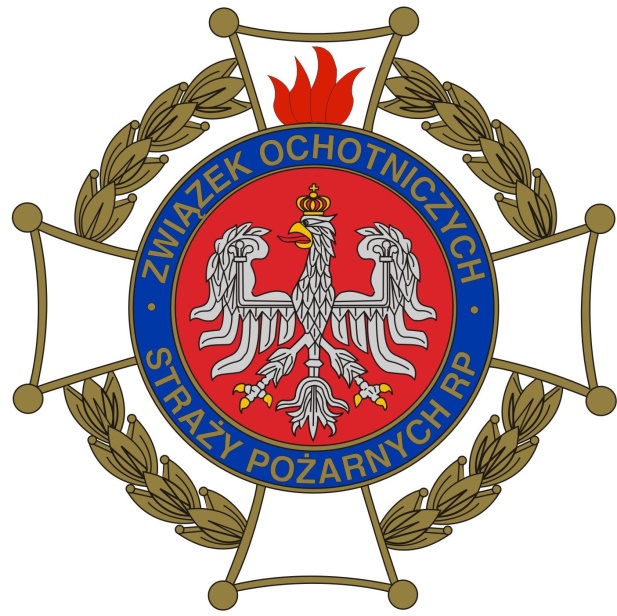 Warszawa  2021 r.WprowadzenieStosownie do uchwały XIV Zjazdu ZOSP RP z 9 września 2017 r., uchwał i postanowień Zarządu Głównego oraz prezesa ZG ZOSP RP Waldemara Pawlaka Zespół ds. Strategii Związku podjął szerokie prace prowadzące do wypracowania założeń strategicznych i kierunków rozwoju organizacji do 2050 r. Uznano, że w ramach obchodów stulecia Związku należy wypracować program na miarę aspiracji, społecznych oczekiwań oraz godny niepodważalnych osiągnięć. Strategia odnosi się do Związku OSP RP rozumianego jako związek stowarzyszeń, jakimi są ochotnicze straże pożarne. Skład osobowy ogniw Związku stanowią, zgodnie ze statutem Związku, przedstawiciele wybrani w trakcie zebrań sprawozdawczo-wyborczych i zjazdów. Budowanie strategii oparto na podstawowych celach i zadaniach Związku, uznając za kluczowe następujące obszary:− zaangażowanie Związku w zakresie bezpieczeństwa powszechnego, działania prewencyjne popularyzujące ochronę przeciwpożarową, działalność ratownicza, ochrona ludności i środowiska oraz wspieranie działalności ratowniczej ochotniczych straży pożarnych (szkolenia, sprzęt, współpraca),  − rozwój działalności programowej Związku − wychowanie i edukacja dzieci i młodzieży w dziecięcych i młodzieżowych drużynach pożarniczych oraz działalność Związku: artystyczna, kulturalna, sportowa, edukacyjna i naukowa, a także perspektywy współpracy międzynarodowej (technologie, nauka, sport, kultura); zagadnienia dokumentowania działalności (kroniki, izby tradycji, muzea, nowe technologie, nowe media), − relacje wewnętrzne poszczególnych instancji Związku, diagnoza i propozycje możliwych kierunków zmian oraz relacje ochotniczych straży pożarnych w społeczeństwie ze szczególnym uwzględnieniem rozwoju społeczeństwa obywatelskiego, roli samorządu, władzy wykonawczej, innych stowarzyszeń i organizacji, a nade wszystko – przez pryzmat doświadczeń − pokazanie przyszłości relacji: OSP a Związek (w perspektywie 30 lat),− rozwój organizacyjny i gospodarczy Związku OSP RP (analizy możliwych zmian potencjału członkowskiego, drużyn MDP, KDP, jednostek ratowniczych) oraz posiadanych i projektowanych zasobów rzeczowych (w tym zasobów rzeczowych OSP – remizy, samochody, sprzęt) oraz rzecznictwo interesów  Związku i OSP w obszarze stanowienia i realizowania prawa, monitoringu i ewaluacji zmian oraz projekcje na przyszłość w obszarze bezpieczeństwa i ratownictwa w tym także aktywność normatywna Związku.Analizy i wieloletnie doświadczenia pokazują, że Polsce udało się stworzyć unikatowy model ochrony przeciwpożarowej, oparty na trzech filarach: zaangażowaniu społecznym o ochotniczym charakterze, strukturach samorządu terytorialnego oraz wsparciu administracji państwowej ze szczególnym uwzględnieniem Państwowej Straży Pożarnej. Utrzymanie równowagi między tymi składowymi jest kluczem rozwoju ochotniczych straży pożarnych i ich Związku. To także podstawa bezpieczeństwa powszechnego, którego elementem jest skuteczne reagowanie oraz udzielanie pomocy humanitarnej. Ten system od ponad stu lat współtworzy ochotniczy ruch strażacki zjednoczony w Związku OSP RP. Analizując możliwe warianty rozwoju ochotniczego ruchu strażackiego, należy zauważyć, że na jego kształt w przyszłości będzie miała wpływ duża liczba czynników, m.in.: − procesy demograficzne, a zwłaszcza starzenie się społeczeństwa, − procesy migracyjne ludności: przepływ wieś – miasto, migracje zagraniczne,− nowe sposoby i formy świadczenia pracy przez członków przyszłych OSP i ich działalności zawodowej, − nowe możliwości szybkiego przemieszczania się, mobilność i łatwość komunikacji,− zmiany klimatyczne determinujące powstawanie nowych zagrożeń, − regulacje prawne krajowe, − regulacje prawne (np. dyrektywy o czasie pracy), − rozwój technologiczny i technik teleinformatycznych, − nowe zadania stawiane służbom ratowniczym w zmiennej i nieprzewidywalnej rzeczywistości, czego dobitnym przykładem jest okres pandemii Covid-19.Wieloletnie, dynamiczne zmiany społeczno-ekonomiczne i procesy kulturowe, mające istotny wpływ na wzorce zachowań demograficznych i migracyjnych, mają szczególne znaczenie dla naszego bezpieczeństwa. Wskazują z dużym wyprzedzeniem na potrzeby w ratownictwie i ochronie ludności. Badania wieloletnich trendów i prognozy ludności do 2050 r. pokazują, że za 30 lat na Ziemi liczba ludności wzrośnie do ponad 9 miliardów. W Polsce zaś pogłębiać się będą niekorzystne trendy. Z obecnych ponad 38 mln liczba ludności zmniejszy się do około 34 mln. Nastąpią także niekorzystne zmiany w strukturze ludności według wieku. Według prognoz GUS osoby w wieku 65 lat i więcej będą stanowiły prawie 1/3 populacji, a ich liczba w stosunku do roku 2013 wzrośnie blisko dwukrotnie, tj. z 15,8 proc. do ponad 30 proc. (o 5,4 miliona) w 2050 r. Wzrost liczby osób w wieku 85 lat i więcej będzie w tym samym okresie blisko pięciokrotny. Udział dzieci 0-14 lat zmniejszy się do 11,3 proc., natomiast liczba ludności w wieku 15-64 zmniejszy się o 8,3 mln. To olbrzymi problem, jeśli chodzi o pozyskiwanie młodzieży do pracy ochotniczej, wolontariackiej. Pandemia Covid-19 pokazała dodatkowo wzrastające potrzeby w ratownictwie, a szczególnie w sferze pomocy humanitarnej. Powyższe w znacznym stopniu będzie w całym okresie najbliższych trzydziestu lat determinować szczegółowe cele strategiczne we wszystkich obszarach aktywności. Zdarzenia masowe, jakie miały miejsce w pierwszych dekadach XXI w., w tym doświadczenia, jakie niesie za sobą przeciwdziałanie pandemii Covid-19, wskazują na sukcesywne zwiększanie zadań podmiotów ratowniczych, ze szczególnym uwzględnieniem ochotniczych straży pożarnych, w obszarze pomocy doraźnej i udzielania wsparcia osobom poszkodowanym. Podkreślając znaczenie działań państwa i samorządu na rzecz ochrony ludności, należy jednocześnie zauważyć, że niezbędne staje się zwiększenie roli aktywności społecznej w dziedzinie pomocy humanitarnej. Polska, która współtworzy wspólnotę Unii Europejskiej, winna być aktywnym uczestnikiem wspólnotowego mechanizmu ochrony ludności i rozstrzygnięć globalnych za sprawą nowych rozwiązań w obszarze bezpieczeństwa powszechnego, w tym zdrowotnego. Wzrastająca rola współpracy na rzecz bezpieczeństwa powszechnego na poziomie lokalnym, realizowanej przez organy władzy rządowej i samorządowej oraz służb, inspekcji i straży, wymaga uwzględnienia w szerszym zakresie aktywności społecznej. To wielkie wyzwanie dla zorganizowanego ochotniczego ruchu strażackiego, który zaskarbił sobie najwyższe społeczne zaufanie za sprawą działalności 16 tys. OSP zrzeszonych w Związku Ochotniczych Straży Pożarnych RP, które są najbliżej zdarzeń i potrzebujących pomocy współobywateli. Potrzebne jest jednak szerokie wsparcie technologiczne i szkoleniowe.Historia 100 lat zorganizowanego ruchu strażackiego pokazuje, że podstawą jego żywotności i realnego wpływu na lokalne bezpieczeństwo jest poszanowanie jego samorządności, samodzielności i rzetelne wspieranie ze strony instytucji do tego prawnie zobowiązanych. Doświadczenie oraz potencjał intelektualny, jakim dysponuje ZOSP RP, oprócz dotychczasowych powinności, jakie pełni na rzecz ochotniczych straży pożarnych i ich członków, umożliwia aktywne włączanie się jako podmiot ochrony przeciwpożarowej w działania na rzecz ochrony ludności, ze szczególnym uwzględnieniem prewencji społecznej oraz szkolenia personelu ochrony ludności. Związek posiada właściwe zasoby, ma również dostęp do sieci ekspertów: szkoleniowców, trenerów, innowatorów społecznych. Tym samym jest w stanie tworzyć rozwiązania systemowe o szerokim zasięgu oddziaływania.Strategia na najbliższe 30 lat to perspektywa rozwoju uwzględniająca zmiany cywilizacyjne, nowe zagrożenia i wyzwania. Każde pokolenie redefiniuje swoje podejście do ochotniczej służby, na nowo kreując cele oparte o społeczne potrzeby i motywacje. W XXI w. przed ruchem ochotniczym stają nieznane wcześniej wyzwania w obszarze prewencji, ratownictwa specjalistycznego, pomocy humanitarnej. Priorytetowym wyzwaniem jest praca z młodzieżą i dla młodzieży. Tym bardziej że młodzież wchodzi w życie dorosłe w okresie nowych globalnych wyzwań cywilizacyjnych (klimatyczne, ochrona środowiska, kulturowe, zdrowotne, technologiczne).Strategia Florian 2050 jest wypracowywana w ramach działalności Zespołu ds. Strategii Związku, dyskusji wewnątrz ruchu strażackiego oraz we współpracy ze światem nauki i z samorządami. Zespół uznał na początku swoich prac, że najważniejsze jest uruchomienie szerokiego dialogu społecznego, zderzenie doświadczeń strażaków z poszczególnych OSP, struktur Związku i strażaków zawodowych oraz krytyczna ocena rozwiązań prawnych i różnych strategii na poziomie lokalnym, regionalnym i ogólnokrajowym, a także europejskim. To plan otwarty na inicjatywy wychodzące z wewnątrz Związku i środowisk zewnętrznych, w tym zwłaszcza naukowego i samorządowego. Fundamentem prac stała się ich transparentność. Ta służebna postawa wobec strażackiego środowiska zdała znakomicie egzamin. Efektem dyskusji są cztery tomy Analiz strategicznych Florian 2050, w których szeroko podjęto problemy naszego bezpieczeństwa, a zwłaszcza bezpieczeństwa zdrowotnego, systemu ochrony przeciwpożarowej i ratownictwa oraz roli strażaków ochotników w samorządnym społeczeństwie. Autorzy dowodzą, że ochotnicze straże pożarne zrzeszone w Związku OSP RP to najlepsza gwarancja naszego bezpieczeństwa dzisiaj i w perspektywie jeszcze wielu lat. Nasi strażacy z jednej strony ratują życie w chwilach zagrożeń, ale są także depozytariuszami wartości, łączą lokalne środowiska, rozwijają kulturę. Obrazujące to cztery tomy Analiz stanowią więc w istocie inherentną część budowanej Strategii Florian 2050, będąc analityczną podbudową obszarów strategicznych i celów szczegółowych identyfikowanych w strategii.Prezentowany Zarys Strategii należy więc analizować wraz  ze szczegółowymi analizami, diagnozą i rekomendacjami zawartymi we wspomnianych czterech tomach. Jest owocem twórczej współpracy osób wchodzących w skład 58-osobowej Rady Naukowo-Programowej na czele z przewodniczącym Waldemarem Pawlakiem i eksperckich wypowiedzi licznych działaczy naszej organizacji, funkcjonariuszy PSP, ludzi nauki i samorządowców.Za współautorów Zarysu Strategii Rozwoju Związku OSP RP Florian 2050 uznajemy więc następujące osoby, którym składamy wyrazy podziękowania (w kolejności alfabetycznej): mgr Zbigniew Adamkiewicz, Stefan Balcerek, nadbryg. Andrzej Bartkowiak, mgr Lucyna Baryła, st. bryg. w st. spocz. Piotr P. Bielicki, Edward Bilski, st. bryg. w st. spocz. Krzysztof Biskup, prof. Krzysztof Błażejczyk, prof. Tomasz Borecki, mgr Dariusz Bożek, mgr Andrzej Brachmański, dr Gustaw Marek Brzezin, Mariola i Henryk Burczyńscy, Andrzej Burszewski, inż. Lech Cabel, mgr Mirosław Chilmanowicz, mgr Henryk Cichecki, Edward Dalibóg, płk mgr Marian Chmielewski, st. bryg. w st. spocz. mgr Wiesław Chmielewski, mgr inż. Zdzisław Czakis, prof. Andrzej Czyżewski, nadbryg. w st. spocz. Ryszard Dąbrowa, Leszek Dąbrowski, mgr Zdzisław Dąbrowski, Tomasz Dembski, prof. Adam Dobroński, płk w st. spocz. mgr inż. Andrzej Dybowski, Marcin Fleischer, prof. Zdzisław Gajewski, st. bryg. w st. spocz. dr inż. Tomasz Gartowski, ks. mł. bryg. Adam Glajcar, dr Janusz Gmitruk, prof. Włodzimierz Gogołek, prof. Jan Górecki, prof. Ryszard J. Górecki, Iwona Grabek, mgr inż. Eugeniusz Grzeszczak, Andrzej Gwiazdonik, Jan Stanisław Holeksa, mgr Tomasz Jagodziński, Piotr Jaksoń, st. bryg. dr inż. Paweł Janik, mgr Stanisław Jastrzębski, Mirosław Jaśkiewicz, prof. Stanisław Jędrzejewski, mgr Małgorzata Judasz, mgr Zofia Kaczor-Jędrzycka, mgr inż. Zbigniew Kaliszyk, mgr Mateusz Kaszyński, Jan Klarecki, st. bryg. w st. spocz. Robert Klonowski, dr Grażyna Korneć, prof. Elżbieta Kielska, mgr Janusz Konieczny, mgr inż. Krzysztof Kowalczyk, Andrzej Kotlicki, Agnieszka Kowalska, prof. Józef Kozioł, Mirosława Kraszkiewicz-Kłodzińska, Sławomir Kruszewski, ks. bryg. dr Jan Krynicki, Izabela Krzyśków, prof. Stanisław Kunikowski, Zbysław Kurczyński, dr Krzysztof Adam Latocha, prof. dr hab. inż. Zbigniew Marek Lechowicz gen. brygadier w st. spocz. dr h.c. Wiesław B. Leśniakiewicz, Maciej Łuczak, dr n. med. Agnieszka Łukasiewicz, prof. Cezary Madryas, Krzysztof Malik, Jan Maćkowiak, Czesław Malchar, Martyna Mazgaj, Bogdan Marszał, bryg. w st. spocz. Grzegorz Matczyński, prof. Piotr Matusak, gen. brygadier w st. spocz. Zbigniew Meres, mgr Natalia Miklas, płk poż. Stanisław Mikulak, Bogdan Militowski, mgr inż. Tadeusz Nalewajk, kpt. Bartosz Napierała, inż. Adam Nowak, prof. Urszula Oettingen, prof. Tadeusz Olejnik, inż. Krystyna Ozga, Irena i Jan Paszczyńscy, Danuta Pawlus, prof. Tadeusz Pilch, prof. Jerzy Witold Pietrewicz, prof. WSH Magdalena Płotczyk, prof. Tadeusz Płusa, Irena Poprawa, nadbryg. w st. spocz. Ryszard Psujek, mgr Anna Przybylska, mgr Danuta Raniowska, kpt. w st. spocz. Regina Rokita, mgr Stanisława Rybicka-Adamczyk, mgr Natalia Serbiak, o. archimandryta dr Sergiusz (Bogdan Matwiejczuk), st. bryg. w st. spocz. inż. Maciej Sawoni, Marian Siwaszczyk, Bogdan Siwiński, mgr inż. Bronisław Skaźnik, mgr Maria Smoleń, mgr Łukasz Smółka, prof. Monika Stanny, st. bryg. w st. spocz. inż. Tadeusz Śliwa, Dorota Spandel, mgr inż. Marian Starownik, mgr Wiesław Stefaniak, dr Adam Struzik, mgr Aneta Surowiec, mgr inż. Krzysztof Szelągowski, mgr Edward Szlichta, prof. Alojzy Szymański, prof. Przemysław Śleszyński, dr Władysław Maria Świeczkowski, Konrad Święch, prof. Władysław Tabasz, mgr Teresa Tiszbierek, Zbigniew Todorski, dr inż. Zygmunt Tomczonek, prof. Marek Trombski, Daria Walas, Krzysztof Witczak, Józef Mirosław Wojcieszak, st. bryg. w st. spocz. mgr Waldemar Wojtaś, mgr Honorata Wolniaczyk, dr Marian Zalewski, mł. bryg. dr Zdzisław Jan Zasada, mgr Jerzy Wiesław Zawisza.         Wyżej wymienionym oraz dziesiątkom innych osób uczestniczących w różnych formach konsultacji wyrażamy słowa wdzięczności. Projekt zarysu strategii przygotował Zespół ds. Strategii Związku Florian 2050 w składzie: przewodniczący − dr Marian Zalewski, członkowie: gen. brygadier w st. spocz. dr h.c. Wiesław B. Leśniakiewicz, mgr inż. Krzysztof Szelągowski, mgr Edward Szlichta oraz st. bryg. w st. spocz. Robert Klonowski i płk poż. w st. spocz. Stanisław Mikulak.MisjaMisją Związku Ochotniczych Straży Pożarnej RP jest aktywne uczestnictwo w systemie ratowania ludzi i niesienie pomocy tam, gdzie jest ona potrzebna. Związek wspiera zrzeszone w nim ochotnicze straże pożarne w ich aktywności, szczególnie ratowniczej, działalności wychowawczej, edukacyjnej, prewencyjnej na rzecz ochrony przeciwpożarowej oraz pomocy humanitarnej, budowania więzi społecznych i łączności międzypokoleniowej. Związek reprezentuje i wspiera ochotnicze straże pożarne, kontynuując chlubne tradycje ruchu strażackiego, wyrażające się w niesieniu bezinteresownej pomocy ludziom i służeniu Ojczyźnie, a jednocześnie będące fundamentem społeczeństwa obywatelskiego w Polsce. Związek stoi na straży praw i godności złączonych rycerską służbą strażaków ochotników. Powyższe zdania w zwięzły sposób ujmują istotę działalności naszej organizacji. Odnoszą się one do woli kontynuacji i niezbędnej zmiany uwzględniającej rzeczywistość (społeczną, klimatyczną, technologiczną) oraz potrzebę zapewnienia bezpieczeństwa ludności. Związane są zarazem z wartościami, które były, są i chcielibyśmy aby były związane z ruchem strażackim. Strażaków ochotników łączą ideały braterstwa, równości i wolności. Dobrowolnie organizowane, samorządne, samodzielne OSP zrzeszone w Związku to podstawa systemu ochrony ludności. Indywidualna i zespołowa aktywność członków OSP jest bezinteresowna. Społeczeństwo oraz instytucje państwowe i samorządowe taką służbę wspierają. Ważne jest, aby ta pomoc była godna i adekwatna do realizowanych zadań. Każda OSP i każdy strażak ochotnik jest w centrum uwagi i aktywności Związku OSP RP.  WizjaBudując strategię naszej organizacji, chcemy pokazać, jak widzimy Związek za 30 lat. W oparciu o historyczne doświadczenia, a zarazem piętrzące się zagrożenia dla życia wszystkich obywateli, a wręcz naszej cywilizacji, mamy ugruntowane przeświadczenie co do potrzeby rozwoju tak Związku, jak i zrzeszonych w nim strażackich stowarzyszeń. W roku 2050 ochotnicze straże pożarne zrzeszone w Związku OSP RP stanowić będą fundament społeczeństwa obywatelskiego w Polsce, będąc „posterunkami służby publicznej”, opierającymi się na trzech filarach: ratownictwie i pomocy humanitarnej, działalności kulturalno-społecznej oraz pracy naukowej i edukacyjno-wychowawczej. Związek OSP RP i ochotnicze straże pożarne będą kluczowym ogniwem powszechnego systemu ratownictwa i ochrony ludności w kraju, a zarazem integralną częścią lokalnych systemów bezpieczeństwa, ze szczególnym uwzględnieniem kreowania i wdrażania programów prewencyjnych i edukacyjnych.W 2050 r. Związek jest pełnoprawnym uczestnikiem systemu szkolenia i doskonalenia członków OSP, w szczególności w obszarze pomocy humanitarnej i przedmedycznej. Strażacy ratownicy OSP mają dużą wiedzę i umiejętności praktyczne z zakresu wielu dziedzin ratowniczych. Posiadają nowoczesny, zaawansowany technologicznie sprzęt, zapewniający odpowiednią ochronę osobistą oraz umożliwiający skuteczne rozpoznanie i likwidację zagrożeń w poszczególnych dziedzinach ratownictwa. Są wzorem aktywności prospołecznej opartej na zaufaniu, uczciwości i rzetelności. Remizy OSP pełnią rolę lokalnych centrów ratownictwa i ochrony ludności, będąc jednocześnie instytucjami społecznymi – centrami aktywności publicznej, integrującymi lokalną społeczność. W ramach OSP rozwijają się, kontynuując chlubną tradycję, kobiece drużyny pożarnicze (KDP). OSP prowadzą prace z młodzieżą (bez ograniczeń wiekowych) w różnych formach w oparciu o statut, regulaminy i powszechnie obowiązujące prawo. Prężnie działają dziecięce i młodzieżowe drużyny pożarnicze (MDP), w których prowadzona jest szeroka działalność, w szczególności edukacyjna, wychowawcza, kulturalna i sportowa. Działają strażackie orkiestry dęte, zespoły folklorystyczne i inne instytucje kulturotwórcze. Ochotnicze straże pożarne zrzeszone są w Związku, który dba o ich autonomię i reprezentuje je na zewnątrz, dbając o utrzymanie spójności i jednolitości struktur związkowych. Koordynuje i wspiera również współpracę międzynarodową OSP, m.in. poprzez realizowanie projektów współfinansowanych ze środków Unii Europejskiej. Ochotnicze straże pożarne mają zapewnioną stabilność prawną, organizacyjną i finansową, mając odpowiednie wsparcie zarówno z poziomu rządowego, jak i samorządowego. W nieskrepowany sposób korzystają w ramach obowiązującego statutu z posiadanych nieruchomości oraz sprzętu. Mogą uczestniczyć w uroczystościach, w tym religijnych, bez ograniczeń, zgodnie ze zwyczajem i tradycją. Wszyscy członkowie OSP mają prawo do noszenia munduru wyjściowego, a za wyróżniającą się działalność społeczną, ratowniczą, organizacyjną mogą być honorowani odznaczeniami państwowymi, resortowymi i korporacyjnymi. W działalności OSP wsparcia udziela Związek OSP RP. Działalność Związku oparta jest o obowiązujący krajowy porządek prawny oraz prawa wynikające z uczestnictwa Polski w Unii Europejskiej opartej na wartościach: poszanowania praw i godności osoby ludzkiej, wolności, demokracji, równości, państwa prawnego, idei samorządności i subsydiarności. Związek wypełnia swoją misję w zgodzie ze strategią bezpieczeństwa narodowego oraz rozwojem systemu ratownictwa i ochrony ludności.Budując przez dziesięciolecia kapitał społeczny, Związek skutecznie wpływa na poprawę bezpieczeństwa powszechnego. Umacnia się w życiu lokalnych społeczności, regionów, kraju oraz Unii Europejskiej jako potrzebny, wiarygodny, kompetentny i skuteczny partner społeczny. W zgodzie z obowiązującym prawem pozyskuje środki finansowe krajowe i zagraniczne − w tym przede wszystkim w ramach programów unijnych − na rzecz realizacji celów programowych, zwłaszcza poprawy bezpieczeństwa. Związek pozyskuje środki z funduszy celowych z przeznaczeniem na realizację programów edukacyjnych z zakresu ochrony ludności i działalności ekologicznej.Związek jest aktywnym uczestnikiem Europejskiego Mechanizmu Ochrony Ludności oraz reprezentantem OSP w krajowych i międzynarodowych organizacjach ratowniczych i prewencyjnych z zakresu ochrony przeciwpożarowej i ochrony ludności.Odpowiedzialna, dobrowolna służba, bliska współpraca z samorządem, organizacjami pozarządowymi oraz wsparcie w realizacji zadań ze strony administracji publicznej czyni ochotniczy ruch strażacki rycerskim wzorem służby „Bogu na chwałę, ludziom na pożytek”.Powyższa wizja jest obrazem organizacji odpowiedzialnej, troszczącej się o każdą OSP i każdego strażaka ochotnika. Obszary strategiczne Związku OSP RP Pracując nad strategią Związku, dokonaliśmy oceny dotychczasowej aktywności oraz najważniejszych wyzwań. W dotychczasowych pracach prezentowanych w kolejnych tomach Analiz strategicznych Florian 2050 oraz w trakcie konferencji naukowej poświęconej setnej rocznicy powstania Związku OSP RP zaprezentowaliśmy strażacką ochotniczą służbę, osiągnięcia  i trudności. Zanim określiliśmy podstawowe obszary strategiczne, dokonaliśmy oceny mocnych i słabych stron Związku. Odnosi się to do zasobów materialnych, informacyjnych, kadrowych, finansowych, technologicznych i infrastrukturalnych. Diagnoza posiadanych zasobów umożliwia wypracowanie optymalnej prognozy i kierunków aktywności. Jest podstawą do planowania konkretnych zadań w ramach celów strategicznych. Przeprowadziliśmy analizę otoczenia, a także potencjału organizacji i zrzeszonych w niej OSP. Aktywność Związku skorelowana jest z otoczeniem społecznym, politycznym, prawnym, ekonomicznych, kulturowym, technologicznym. Konsultacje i analizy wokół powyższych zagadnień umożliwiły wypracowanie obszarów strategicznych Związku OSP RP. Proponowane obszary są odpowiedzią na wyzwania stojące przed nami w perspektywie nie tylko najbliższych kilku, ale 30 lat. Miniony rok, ale i wyzwania globalne XXI w. pokazały, jak kruche jest bezpieczeństwo obywateli żyjących zarówno w małych miejscowościach, jak i w wielkich metropoliach. Pandemia udowodniła potrzebę nowego spojrzenia na obszary aktywności tak Związku, jak i reprezentowanych przez niego ochotniczych straży pożarnych. Dzisiaj szybka reakcja jest najważniejszym pomostem ratującym zdrowie i życie. A to w tysiącach miejscowości uzależnione jest od obecności OSP. W najbliższych latach ważne więc będzie inwestowanie w użyteczne przy akcjach ratowniczych nowe technologie, ale jeszcze bardziej wspieranie strażaka ochotnika i jego OSP; aktywność szkoleniowa i prewencyjna; polityka informacyjna i motywacyjna wobec obecnych i nowych strażackich pokoleń; konsekwentna praca z młodymi oraz umacnianie instancji Związku oraz wszystkich OSP. Na danym etapie wypracowane zostały następujące obszary strategiczne Związku: 1.   Działalności ratownicza i humanitarna.2.   Prewencja społeczna.3.   Działalność kulturalno-społeczna i naukowa.4.   Edukacja i wychowanie. Młodzi w ochotniczym ruchu strażackim.5.   Rozwój organizacyjny i gospodarczy Związku OSP RP.Powyższe obszary są prezentowane w postaci najważniejszych celów strategicznych. One zaś będą podstawą do przyjmowania konkretnych zadań i tematów.Cele szczegółowe obszarów strategicznych 1. Działalność ratownicza i humanitarna OSP podstawowym ogniwem powszechnego systemu ochrony ludności W większości krajów Unii Europejskiej funkcjonują systemy bezpieczeństwa oparte na nowoczesnych rozwiązaniach organizacyjno-prawnych, obejmujące sferę ochrony ludności jako sposób przeciwdziałania niebezpieczeństwom wynikającym głównie z rozwoju cywilizacyjnego, anomalii pogodowych, zagrożeń terrorystycznych i innych. Potrzeba wdrożenia systemowych rozwiązań, ukierunkowanych na wykorzystanie istniejącego w państwie potencjału, zdolnego do podjęcia niezbędnych przedsięwzięć organizacyjnych, zapewnienia obywatelom poczucia bezpieczeństwa w ich codziennej rzeczywistości, staje się dziś nieodzownym atrybutem sprawnego zarządzania bezpieczeństwem. Stąd od wielu lat pojawia się termin „ochrona cywilna” bądź „ochrona ludności” jako nowe pojęcie obejmujące swym znaczeniem znacznie szerszy zakres, dotyczący zapewnienia bezpieczeństwa obywatelom w każdym czasie i w każdych warunkach. W naszym kraju OSP jest podstawowym ogniwem powszechnego systemu ochrony ludności. Działania prowadzone przez ochotnicze straże pożarne to już nie tylko obszar ratowniczy, ale również pomoc humanitarna, w ramach szeroko rozumianej ochrony ludności, która wypełnia w większości katalog zadań przeznaczonych dla nowoczesnej ochrony cywilnej, w tym udział w powszechnym systemie informowania i alarmowania ludności. Skuteczne reagowanie na wszelkie zagrożenia, w tym klimatyczne, uwarunkowane jest systemem bezpieczeństwa, który musi być przygotowany wyprzedzająco. Prowadzenie działań wyprzedzających wymaga współpracy między ekspertami zajmującymi się prognozowaniem zagrożeń a decydentami politycznymi, i to na różnych poziomach decyzyjnych. Związek Ochotniczych Straży Pożarnych RP integrujący OSP stanowi kluczowy element systemu bezpieczeństwa naszego kraju. Jest również częścią systemu zarządzania kryzysowego. Związek reprezentuje wszystkie OSP w naszym kraju, na każdym poziomie administracyjnym i ma wszelkie prerogatywy, aby podjąć inicjatywy (w tym ustawodawcze) zmierzające do określenia nowego kształtu powszechnego systemu ochrony ludności w Polsce. Szczegółowy plan działania na poszczególne etapy Strategii będzie przygotowywał i monitorował realizację zespół ekspercki, powołany na poziomie Zarządu Głównego.1.2. Wszystkie OSP w krajowym systemie ochrony ludnościDziś w Polsce potrzebne są wszystkie OSP, w każdej, nawet najmniejszej miejscowości. Jutro potrzebne będą jeszcze bardziej. Liczy się coraz bardziej to, czy obok nas, blisko, mieszka strażak ochotnik, wolontariusz przeszkolony w udzielaniu wszelkiej pomocy. Z własnej, nieprzymuszonej woli gotowy pomóc natychmiast w każdej sprawie. Ratuje przy wypadku, ale gdy trzeba, pomaga w zrobieniu niezbędnych zakupów, w tym lekarstw, i czynności pomocowych oczekującej pomocy osobie (schorowanej, będącej na kwarantannie, izolowanej). Ta właśnie pomoc może być na wagę życia. Dlatego do krajowego systemu ochrony ludności powinny być włączone WSZYSTKIE ochotnicze straże pożarne, które zadeklarują chęć przynależności do systemu, a remizy OSP powinny być traktowane jako lokalne centra pomocy humanitarnej.Rozbudowa systemu o wszystkie jednostki OSP wpłynie na skrócenie czasu reakcji oczekiwanymi siłami ratowniczymi do poziomu zagrożenia. To podniesienie poziomu operacyjnego i motywacja członków OSP do aktywności. System musi uwzględniać ograniczenia związane z mobilnością jednostek OSP w określonych porach dnia; zwiększenie sieci jednostek w systemie zniweluje te ograniczenia poprzez zwiększenie dostępności jednostek w systemie. Otwarcie systemu ma spowodować rozwój jednostek specjalistycznych, w tym specjalności z zakresu pomocy humanitarnej. To również wpływ na skrócenie czasu reakcji. 1.3. Skrócenie czasu reakcji OSP do 5 minut Przez lata w Polsce wykształcił się nowoczesny system ratowniczy, rozwinęły się bazy sprzętowo-komunikacyjne (remizy strażackie), ale wciąż najważniejszym czynnikiem w sytuacjach kryzysowych jest czas dotarcia na miejsce zdarzenia. Odgrywa on nadal decydującą rolę, zwłaszcza na terenach wiejskich. Dlatego system pomocy musi być zorganizowany w taki sposób, aby czas reakcji podmiotów ratowniczych nie był dłuższy niż 5 minut, zwłaszcza w obszarze ratownictwa medycznego (program „First Responder”). Mobilność, współdziałanie służb ratowniczych oraz wyposażenie w nowoczesne systemy ratownicze i logistyczne to gwarancja większego bezpieczeństwa obywateli. Stały rozwój nowych technologii, indywidualne przygotowanie strażaków-ratowników oraz budowa społeczeństwa informacyjnego, opartego na wiedzy, jest podstawą realizacji tego celu. Nieobliczalne i nieprzewidywalne zjawiska i wydarzenia, czego współczesnym przykładem jest Covid-19, będą stałym zagrożeniem. Dlatego najważniejszą rzeczą jest nie tyle stan wyposażenia, ile obecność w pobliżu przeszkolonego strażaka ratownika i jednostki OSP. Umożliwi to natychmiastową pomoc na terenach wiejskich w czasie nawet krótszym niż 5 minut od momentu zaalarmowania. Priorytetowym celem jest więc utrzymanie i umocnienie wszystkich OSP we wszystkich miejscowościach i promowanie tworzenia nowych tam, gdzie jeszcze nie istnieją.Należy przyjąć za poziom satysfakcjonujący podjęcie działań ratowniczych w przypadku wystąpienia zagrożenia życia ludzkiego do 5 minut w co najmniej 90% akcji ratowniczych. Taki stan będzie możliwy do osiągnięcia, gdy do systemu ratowniczego włączone będą wszystkie jednostki OSP, które wyrażą gotowość uczestniczenia w systemie. 1.4. Rozwój jednostek operacyjno-technicznych. Ewaluacja standardów wyposażenia OSPStandardy wyposażenia jednostek OSP wymagają zmiany i dostosowania do obecnej i przyszłej charakterystyki zagrożeń i roli, jaką ZOSP RP ma odgrywać w powszechnym systemie ochrony ludności w Polsce. Wymogi sprzętowe dla jednostek KSRG nie są dziś wystarczająco elastyczne. Statystyki ratownicze pokazują, że ponad połowa wyjazdów dotyczy zdarzeń innych niż pożary, więc standardy wyposażenia powinny odzwierciedlać tę tendencję. Dziś lekkie samochody w wielu wypadkach z powodzeniem wystarczają, zwłaszcza w przypadku akcji humanitarnych i z obszaru ochrony ludności, takich jak dostarczanie żywności i leków czy dowóz osób do punktów szczepień. Akcji tego typu będzie coraz więcej. Analizę standardów wyposażenia należy przeprowadzić jednocześnie z analizą zaplecza logistycznego OSP oraz zagrożeń występujących na danym terenie. Działające w ramach OSP jednostki operacyjno-techniczne (JOT) w ciągu minionych lat potwierdziły zasadność ich powołania.System JOT przyjęty przez Prezydium ZG ZOSP RP w 2004 r. umożliwił tworzenie jednostek ratowniczych stosownie do możliwości i umiejętności danej OSP. Z jego istoty możliwe są zmiany zgodnie z potrzebami społeczności i rozwojem OSP. Zasady funkcjonowania, w tym wsparcia ze strony państwa, samorządu i PSP wymagają dalszego doskonalenia. Strażacy ratownicy będą funkcjonować w zmiennym środowisku społecznym, ekologicznym i technologicznym z dotychczasowymi i nowymi, nieznanymi dzisiaj zagrożeniami i zadaniami w obszarze ratownictwa. Strażacy będą – tak jak i w całej historii – bardzo potrzebni do osobistych, bezpośrednich działań ratowniczych. Wdrażanie systemu JOT w ruchu ochotniczym zwiększa poczucie bezpieczeństwa. Strażacy mają problemy z dyspozycyjnością, wyszkoleniem, pracą zawodową. Wynikają one z ochotniczego charakteru służby i faktycznej pomocy, szczególnie ze strony państwa i samorządu. Nowe zadania i te dotychczas realizowane wymagają jednocześnie wyposażenia w wysokiej klasy sprzęt i niezbędne środki chroniące życie i zdrowie dobrowolnie przychodzących do strażackiej ochotniczej służby na najwyższym możliwie poziomie. Od tego zależy w dużym stopniu rozwój bądź zapaść krajowego systemu ratowniczego. Tym poziomem jest poziom możliwości stwarzanych w innych służbach, a zwłaszcza w PSP. Nakładane na ochotników zadania musza być także skorelowane z szerokim systemem motywacyjnym. W tym systemie ważne są sprawdzone już formy, takie jak ekwiwalent, wsparcie finansowe dla naczelników OSP będących dowódcami JOT, zabezpieczenie etatowe kierowców i mechaników wozów strażackich, nieodpłatne wyposażenie strażaków ratowników w regulaminowe ubranie wyjściowe, dodatki emerytalne, honorowanie odznaczeniami za dzielność ratowniczą.  Wszyscy strażacy członkowie OSP gotowi do indywidualnej działalności ratowniczej i pomocy humanitarnejPostęp cywilizacyjny, rozwój nowych technologii to oprócz cech pozytywnych także źródło zagrożeń, często gwałtownych i nieobliczalnych w skutkach. Brak zrównoważonego rozwoju przyczyną zmian klimatycznych z suszami, powodziami, wichurami dotykającymi duże obszary. Normalne funkcjonowanie społeczeństw burzą także pandemie mające globalny charakter. Pokazał to rok 2020 i 2021. Wyzwaniem dla świata jest więc rozbudowa możliwości istniejącego systemu ratownictwa i ochrony ludności. Potrzebny jest nie tylko sprzęt i kontynuowanie dotychczasowych form prowadzenia akcji ratowniczych, ale także dodatkowo duża liczba przeszkolonych ochotników, wolontariuszy mogących w zgodzie z określonymi procedurami natychmiast po otrzymaniu informacji o potrzebie wsparcia udać się bezpośrednio na miejsce zdarzenia i podjąć działania ratownicze, a zwłaszcza przedmedyczne. Szybkość dotarcia do miejsca zdarzenia często decyduje o życiu człowieka. Niezależnie od powyższego w środowiskach lokalnych potrzebni są systemowo zorganizowani ochotnicy mogący okazać pomoc w nieprzewidzianych wcześniej zdarzeniach. Szansą jest strażacki ruch ochotniczy. Związek OSP RP w ramach zadań zleconych daje gwarancję rozwoju indywidualnej działalności ratowniczej i pomocy humanitarnej jako uzupełnienie działalności jednostek ratowniczo-technicznych. W ramach programu potrzebne są szkolenia oraz wyposażenie chętnych członków OSP w potrzebny sprzęt, zwłaszcza z obszaru nowych technologii pierwszej pomocy. Na miejsce zdarzenia strażacy udawaliby się własnymi środkami lokomocji. Dla OSP to nowa forma działań ratowniczych i pomocy humanitarnej, wspierająca dotychczasowe działania. Potrzebne są procedury i porozumienia z ochotnikami w ramach OSP, a także stosowne porozumienia Związku z administracją centralną, lokalną i samorządami. 1.6. Rozwój ratownictwa medycznego w OSP (wszyscy ratownicy z uprawnieniami KPP i upowszechnianie idei ,,strażak ratownik first responder”) W zakresie ratowania życia i zdrowia fundamentalne znaczenie dla ratownictwa i rozwoju bezpieczeństwa powszechnego ma zasada „4 minut”, liczonych od momentu zatrzymania krążenia, po upływie których następują nieodwracalne zmiany w mózgu człowieka. Ta zasada ma też kluczowe znaczenie dla procesu powszechnego szkolenia wszystkich strażaków OSP z zakresu udzielania kwalifikowanej pierwszej pomocy osobom będących w stanie nagłego zagrożenia życia. Kolejnym kluczowym pojęciem w ratownictwie i filarem dla tworzenia sieci OSP jest zasada „złotej godziny”, która zakłada dotarcie z osobą poszkodowaną do specjalistycznego oddziału ratunkowego (SOR) w ciągu godziny od momentu wezwania pomocy, przy czym w tym czasie należy zapewnić ciągłość ratowniczą w zakresie pierwszej pomocy lub kwalifikowanej pierwszej pomocy, medycznych czynności ratunkowych na miejscu zdarzenia i w czasie transportu oraz w warunkach szpitalnych. W tym zakresie rola jednostek OSP jest nie do przecenienia: mają one bezpośredni wpływ na zapewnienie ratowania życia i zdrowia ludzi, zwłaszcza na terenach niedostępnych dla Państwowego Ratownictwa Medycznego, wówczas, gdy poszkodowanych należy ewakuować poza strefę zagrożenia oraz w czasie zdarzeń mnogich, w szczególności masowych, kiedy występuje deficyt sił i środków. W najbliższych latach znaczenie pomocy przedmedycznej będzie rosło. Dlatego należy upowszechnić funkcję tzw. first respondera, czyli ratownika, który jest najbliżej miejsca zdarzenia i dociera do osoby będącej w stanie zagrożenia życia przed przyjazdem zespołu ambulansu, by udzielić jej pierwszej pomocy. First responder jest osobą przeszkoloną w zakresie pierwszej pomocy, wyposażoną w torbę medyczną oraz defibrylator AED. 1.7. Rozwój ratownictwa specjalistycznego w OSP Ochotnicze straże pożarne powinny przede wszystkim mieć dobrze wyszkolonych i przygotowanych ratowników do realizacji zadań podstawowych. W rzeczywistości najbliższych lat, a zwłaszcza dziesięcioleci, rozwijane będą także grupy ratownicze o wysokiej wiedzy specjalistycznej i wysokich umiejętnościach, m.in. chemiczne, poszukiwawczo-ratownicze, wysokościowe, wodno-nurkowe, ratownictwo medyczne. Rozwój ratownictwa specjalistycznego to naturalny etap rozwoju ochotniczych straży pożarnych w obszarze ratownictwa i ochrony ludności. Ważne, aby był to proces oddolny – decyzja poszczególnych OSP, zaś uregulowania prawne powinny takie rozwiązanie umożliwiać. Analiza danych z ostatnich lat już wskazuje na wysoką dynamikę przyrostu zdolności ratowniczych OSP w zakresie ratownictwa specjalistycznego. Kryteria powoływania i zasady funkcjonowania grup specjalistycznych w OSP powinny być elementem bliskiej współpracy strażaków zawodowych i ochotników. Wyzwania, jakie stają przed ruchem strażackim, sugerują na przestrzeni najbliższych lat częściowe uzawodowienie takich jednostek. Wynikać to będzie z naturalnej potrzeby zabezpieczania ludności przed zagrożeniami związanymi z rozwojem technologicznym, zjawiskami przyrodniczymi, pandemicznymi i innymi. Rozwijając ratownictwo specjalistyczne, państwo powinno zapewnić pełne finansowanie edukacji i szkoleń specjalistycznych. 1.8. Tworzenie nowych specjalności w OSP z zakresu ochrony ludności i pomocy humanitarnej Obrona cywilna bądź ochrona ludności jako całkiem nowe pojęcie, bo obejmujące swym znaczeniem znacznie szerszy zakres, dotyczący zapewnienia bezpieczeństwa obywatelom w każdym czasie i w każdych warunkach. Istotą zadań ochrony ludności jest przygotowanie i prowadzenie działań ratowniczych, których kontynuacją i uzupełnieniem powinna być pomoc doraźna – rozumie się przez to zaopatrzenie w niezbędne do przetrwania środki pierwszej potrzeby, takie jak żywność, woda, energia, w początkowej fazie działań ratowniczych – do czasu objęcia poszkodowanych świadczeniami systemu pomocy społecznej. Jednostki OSP muszą systemowo włączyć się do działań związanych z pomocą doraźną, to jest jeden z elementów przyszłości działań OSP i utrzymania ilościowego potencjału jednostek. W tym kontekście na terenie gmin lub powiatów wytypowane jednostki OSP specjalizować się będą w działaniach na rzecz pomocy doraźnej w wielu dziedzinach, na przykład będą to jednostki przygotowane do kwaterowania osób ewakuowanych, jednostki posiadające polowe stacje uzdatniania wody, jednostki posiadające agregaty prądotwórcze dużej mocy. To lokalne plany zarządzania kryzysowego określą potrzeby w tym zakresie.1.9.  Uczestnictwo w Europejskim Mechanizmie Ochrony Ludności W wielu regionach naszego kraju potencjał, jakim dysponują OSP, umożliwi aplikowanie do Europejskiego Mechanizmu Ochrony Ludności. Unijny mechanizm stanowi wyraz europejskiej solidarności, jako że zapewnia praktyczne reagowanie na klęski i katastrofy w razie ich wystąpienia. Jednym z zadań UE jest wspieranie i rozwój w pełni interoperacyjnych modułów interwencyjnych do działań na rzecz ochrony ludności, tworzonych z zasobów jednego lub więcej państw członkowskich, co przyczynia się do wzmocnienia współpracy w dziedzinie ochrony ludności oraz do dalszego rozwoju skoordynowanego, wspólnego, szybkiego reagowania państw członkowskich. Moduły mogą być organizowane na szczeblu państw członkowskich i podlegać ich dowództwu i kontroli. Opisane są w decyzji Komisji Europejskiej z 29 lipca 2010 r. (2010/481/UE). Polska zgłosiła do Europejskiego Mechanizmu Ochrony Ludności moduły oparte na zasobach Państwowej Straży Pożarnej. W niedalekiej przyszłości należy rozważyć udział w mechanizmie ochotniczych straży pożarnych, poprzez stworzenie samodzielnych modułów OSP lub jako uzupełnienie do modułów PSP. Moduł powinien być zbudowany na obszarze województwa, z udziałem oddziałów wojewódzkich ZOSP RP we współpracy z PSP, jak również samorządu województwa. ZOSP RP to kreator wzmocnienia OSP w systemie ochrony ludności nie tylko w kraju, ale i w Europie. Optymalizacja systemu edukacji ratowniczej dla strażaków OSPSystem edukacji dla strażaków OSP wymaga gruntownej reorganizacji, a dostarczanie wiedzy pożarniczej powinno być jednym z najważniejszych zadań realizowanych w przyszłości przez Związek na rzecz ochotniczych straży pożarnych. Podstawowe szkolenia ratownicze strażaków ochotników są dzisiaj domeną PSP. To przejaw normalnej i koniecznej współpracy strażaków zawodowych ze strażakami ochotnikami. Państwowa Straż Pożarna ma obowiązek bezpłatnie prowadzić szkolenia strażaków ochotników. To systemowe rozwiązanie jest oczywiste. Związek ma jednak bogate własne doświadczenia w zakresie szkoleń, szczególnie w odniesieniu do kursów kwalifikowanej pierwszej pomocy medycznej. Odebranie Związkowi środków finansowych z zakładów ubezpieczeniowych zahamowało tę bardzo potrzebną działalność. Na nowo potrzebne jest rozpisanie zadań i podmiotów odpowiedzialnych za ich realizację. Ponadto do najważniejszych zadań w obszarze edukacyjnym należą:− aktualizacja ,,Zasad organizacji szkoleń członków OSP biorących bezpośredni udział w działaniach ratowniczych”, − rozwój bazy szkoleniowej ZOSP, − stworzenie eksperckiej kadry szkoleniowej, − utworzenie regionalnych ośrodków doskonalenia ratowniczego,− wykorzystanie mobilnych modułów szkolenia praktycznego,− rozwój szkoleń e-learningowych,− stworzenie systemu wsparcia psychologicznego w ZOSP.Zadania te będą realizowane m.in. poprzez budowę nowoczesnego środowiska do organizacji procesów szkoleniowych i edukacyjnych z wykorzystaniem nowych technologii na czele z wirtualną i rozszerzoną rzeczywistością (VR, AR, MR) i narzędziami takimi jak okulary holograficzne oraz nahełmowe systemy zobrazowania trzeciej generacji (Head Mounted Display), wspomagające w ratowaniu ludzi w wypadkach czy pożarach, a zarazem umożliwiające minimalizowanie ryzyka dla ratowników. Szkolenia umożliwią doskonalenie wiedzy ochotników, uzbrajając ich w najnowocześniejsze światowe osiągniecia technologiczne. Nowe modele szkolenia wymagają profesjonalizmu, odpowiedniego przygotowania i odpowiedzialności. Gwarancją ich wprowadzenia w życie będzie Związek OSP RP. Nowe zadania i rozwój OSP wymusza dokonanie wnikliwej analizy funkcjonalności i wydajności systemu szkolenia PSP, w tym analizy nakładów inwestycyjnych na ten system, jak również oceny bieżących kosztów ponoszonych na ten cel. Konieczne jest przygotowanie i wdrożenie „nowego ładu szkoleniowego”, z uwzględnieniem doboru instruktorów praktyków oraz rozwoju i zwiększenia dostępności infrastruktury poligonowej dla wszystkich strażaków. Ponieważ możliwości szkoleniowe PSP są ograniczone, to Związek OSP RP, biorąc pod uwagę posiadaną bazę, doświadczenie oraz możliwych do pozyskania specjalistów (którzy już działają w OSP i w Związku), powinien być wiodącym podmiotem w organizacji i prowadzeniu szkoleń, szczególnie w sferze działań humanitarnych. Funkcje centrów pomocy humanitarnej powinny pełnić remizy strażackie. W procesie szkolenia należy uwzględnić wypracowanie form i metod działania Związku i poszczególnych OSP w różnych sytuacjach zagrożenia (w tym epidemicznych). Podstawowym celem edukacji w obszarze ratownictwa i ochrony ludności jest przygotowanie do uzyskania przez ratowników kwalifikacji, wiedzy i umiejętności zapewniających zdolność do niesienia przez nich pomocy sprawnie, efektywnie i zgodnie z najlepszą wiedzą.1.11. Promowanie i wdrażanie innowacyjnych rozwiązań z zakresu nowych technologii w działaniach ratowniczych W sukurs strażakom przychodzą nowe technologie. Trzeba je optymalnie opanowywać i wykorzystywać. Drony ratownicze, technologia 5G, Internet rzeczy, technologie kwantowe, nanotechnologie, sztuczna inteligencja pukają do naszych remiz. Dzisiaj na poziomie centralnym wszystkich organizacji rozważane jest zagadnienie budowy cyfrowego wsparcia. Związek od początku XXI w. był pionierem budowy tzw. wiosek internetowych oraz internetowych centrów edukacyjno-oświatowych na bazie remiz OSP. Trzeba więc w duchu cyfrowych przemian organizować centra integrujące procesy edukacyjno-szkoleniowe, rozwijające kompetencje doradcze. Pandemia wymusza dostosowywanie się tu i teraz do technologicznych realiów, często świata wirtualnego, i procesy te będą coraz powszechniejsze. Nie będzie bowiem decyfryzacji. To, co niedawno było wysoką umiejętnością, dzisiaj staje się standardem. To wielkie zadanie dla władz Związku i OSP: zaprosić do cyfrowego pociągu tych wszystkich, którym odjechał.Prewencja społeczna Stworzenie „Programu rozwoju prewencji społecznej w ZOSP”Prewencja społeczna to działalność o charakterze informacyjnym i edukacyjnym, służąca zwiększeniu świadomości zagrożeń, zapobieganiu im i propagowaniu właściwych zachowań w razie ich wystąpienia. Stanowi trzeci filar ochrony przeciwpożarowej, obok działalności interwencyjnej i prewencji technicznej, ale aby mogła być skuteczna, wymaga działań o charakterze systemowym. Działania prewencyjne i informacyjne ze strony Związku i OSP należy traktować jako działalność podstawową obok działalności ratowniczej. Ochotnicze straże pożarne w Polsce mają odpowiedni potencjał do realizacji zadań z zakresu pożarowej prewencji społecznej, na który składają się przede wszystkim: znajomość tematyki bezpieczeństwa pożarowego, ogromny kapitał ludzki (zarówno ilościowy, jak i jakościowy), zasięg ogólnokrajowy, gęsta i w miarę równomierna sieć jednostek, wielopoziomowa struktura organizacyjna, zaplecze lokalowe, bliska współpraca z PSP, doświadczenie w  realizacji projektów, bardzo wysokie zaufanie społeczne i sympatia mieszkańców. Realizowane dotychczas lokalnie akcje nie przynoszą spodziewanych rezultatów. Sukces mogą przynieść tylko systemowe i skoordynowane działania, ujęte w „Programie rozwoju prewencji społecznej w OSP”, realizowane w oparciu o rzetelne analizy, wiarygodne informacje/dane statystyczne, a ich intensywność musi przekroczyć pewien próg, po którym zaczną przynosić wymierne rezultaty. Realizacja „Programu rozwoju prewencji społecznej w OSP” jest nie tylko koniecznym i ważnym wyzwaniem naszych czasów, ale również może okazać się szansą tchnięcia ożywczego impulsu w działania OSP w Polsce. Szkolenie liderów prewencji społecznej w ZOSP RPJednym z kluczowych czynników, które zadecydują o sukcesie lub porażce projektu, będzie odpowiednie dobranie ludzi. Przy tworzeniu zespołów do realizacji i nadzoru nad realizacją programu istotna będzie liczba zaangażowanych osób, ale przede wszystkim ich kwalifikacje, motywacja i predyspozycje. Zaangażowanie zbyt małej liczby osób lub osób silnie obciążonych innymi zadaniami, jak również osób o nieodpowiednich predyspozycjach (wiedza, doświadczenie, umiejętności interpersonalne, kreatywność itd.) lub zbyt słabo zmotywowanych skutkować będzie niskim tempem i niską jakością realizacji projektu. Bo chociaż prewencja społeczna dotyczy bezpieczeństwa pożarowego, jej realizacja wymaga nie tylko specyficznych form i metod realizacji, ale również konkretnej wiedzy merytorycznej, do której strażacy nie są standardowo przygotowywani. Liderzy prewencji społecznej w ZOSP RP zostaną wyselekcjonowani spośród kandydatów z całej Polski (min. jeden lider na gminę), a następnie odbędą szkolenie e-learningowe, które przygotuje ich do prawidłowej realizacji zadań prewencji społecznej. System szkolenia zostanie opracowany przez ZG ZOSP. Podstawowa grupa liderów będzie wywodziła się z OSP.   Zmniejszenie liczby poszkodowanych w pożarach na terenach wiejskich Liczba ofiar pożarów (śmiertelnych i rannych) jest podstawowym i najważniejszym miernikiem bezpieczeństwa pożarowego oraz efektywności działania KSRG. Od trzydziestu lat rokrocznie w pożarach w Polsce ginie około 500 osób i liczba ta nie maleje. Ochotnicze straże pożarne samodzielnie likwidują od 25% do 30% pożarów. Dostępne badania pokazują, że większość tych ofiar nie żyje już w momencie, gdy ktoś alarmuje podmioty ratownicze. Dlatego aby zmienić ten niekorzystny wskaźnik, musimy zmienić nasze podejście do ratownictwa i zacząć „ratować” ludzi jeszcze przed wystąpieniem zagrożenia. Tylko w tych państwach, w których wdrożono systemowe rozwiązania w zakresie pożarowej prewencji społecznej, udało się znacząco obniżyć liczbę ofiar pożarów. Taką rolę ma spełnić w Polsce „Program rozwoju prewencji społecznej w ZOSP”. Promowanie treści związanych z prewencją, ratownictwem i pomocą humanitarną w podstawach programowych na wszystkich poziomach nauczaniaObecne programy nauczania zawierają zbyt mało informacji na temat szeroko rozumianego bezpieczeństwa oraz roli i zadań Związku oraz ochotniczych straży pożarnych w systemie ratowniczym. Wiek XXI to czas nowych zagrożeń – tak w skali lokalnej, jak i globalnej – wynikających ze zmian klimatycznych, środowiskowych, technologicznych. Trzeba nowego podejścia w obszarze prewencji i ratownictwa. Globalna pandemia pokazała, jak ważna jest rola wszystkich OSP w zakresie pomocy humanitarnej. Należy przedsięwziąć działania (współpracując z ministerstwami właściwymi ds. edukacji, rolnictwa i rozwoju wsi, środowiska, instytutami, wyższymi uczelniami) mające na celu uwzględnienie tych zagadnień w przyszłych podstawach programowych. Dotyczy to zwłaszcza przedmiotu „Edukacja dla bezpieczeństwa” oraz programów nauczania na poziomie szkoły podstawowej.2.5 Związek jako podmiot systemu szkolenia członków OSP z zakresu pomocy humanitarnej i edukator powszechnego systemu pożarowej prewencji społecznej Związek, biorąc pod uwagę posiadaną bazę, doświadczenie oraz możliwych do pozyskania specjalistów (którzy działają w OSP i w Związku), winien być podmiotem w organizacji i prowadzeniu szkoleń z zakresu ochrony ludności, w tym pomocy humanitarnej, zarówno dla strażaków OSP, jak i personelu administracji samorządowej oraz personelu innych podmiotów. Na bazie szkoleń Związek może zbudować filar wsparcia finansowego zadań statutowych. Wymaga to przygotowania do tego zadania szerokiej kadry Związku, poczynając od zarządów wykonawczych.2.6. Tworzenie systemu wsparcia psychologicznegoPandemia Covid-19 wykazała, że ochotnicze straże pożarne w czasach nieoczekiwanych kryzysów i nowych społecznych wyzwań będą odgrywały coraz większą rolę w obszarze ratownictwa i pomocy humanitarnej. Narasta problem działania w stanie stresu. Osoby pracujące w trudnych warunkach, wymagających decyzyjności i podejmowania działań z narażeniem życia, w kontakcie z cierpieniem ludzkim, są stale narażone na przewlekły stres. Wobec strażaków należy rozwijać strategie edukacyjne, profilaktyczne, zapewniające optymalną pomoc, właściwą organizację pracy, wsparcie, oraz strategie minimalizujące stres, motywujące do samorozwoju i wykorzystywania swoich zasobów. Obejmują one edukację, ćwiczenia poznawczo-behawioralne, ćwiczenia z radzenia sobie ze stresem, kształtowania resilencji. Członkowie OSP, działając w lokalnych społecznościach, często mają bliskie relacje z mieszkańcami i stanowią ich naturalną grupę wsparcia, znają ich realne potrzeby. Należy szczególną uwagę zwrócić na platformy medialne. W szczególności media społecznościowe nierzadko potęgują objawy stresogenne poprzez zalew lękorodnych informacji. Ponadto pojawiają się w nich treści związane z rasizmem, stygmatyzacją i ksenofobią wobec poszczególnych społeczności. ZOSP RP powinien uczestniczyć w pracach związanych z tworzeniem modeli zapobiegania kryzysom psychospołecznym. Należy zainicjować właściwe zastosowanie usług internetowych, technologii i mediów społecznościowych. Konieczna jest gotowość społeczna i tworzenie organizacji specyficznych w szczególności dla przyszłych pandemii. Ważne jest zwrócenie szczególnej uwagi na pracowników z pierwszej linii, wśród nich na członków OSP. Z jednej strony osoby takie mogą same potrzebować interwencji, jako że biorą udział w działaniach kryzysowych, z drugiej strony potrzebują szkoleń dotyczących jak najskuteczniejszej psychologicznej pomocy innym. Pomocna może być organizacja działań edukacyjno-szkoleniowych czy wsparcia w formie usług online, oddziaływań profilaktycznych oraz oceny wdrażanych i promocji skutecznych strategii radzenia sobie ze stresem związanym z pandemią. 2.7. Rozwój edukacji ekologicznej poprzez ZOSP RP i MDP, a także wdrażanie rozwiązań proekologicznych i ochrona środowiska w ramach idei zrównoważonego rozwojuTroska o środowisko przyrodnicze stanie się jedną z najważniejszych kwestii, nie tylko dla ochotniczych straży pożarnych, ale całego kraju, na przestrzeni najbliższych kilkunastu i kilkudziesięciu lat. Szczególną uwagę należy zwrócić na zachodzące zmiany klimatu i środowiska naturalnego. Zmiana specyfiki zdarzeń, po których OSP podejmowały interwencje na przestrzeni minionych 30 lat − zdecydowane zmniejszenie liczby pożarów przy jednoczesnym wzroście liczby miejscowych zagrożeń – pokazuje kierunek przyszłych działań, również w wymiarze prewencji społecznej. Utrzymanie pozarządowego charakteru ZOSP RP, opartego na przepisach prawa o stowarzyszeniach oraz ustawy o działalności pożytku publicznego i o wolontariacie, podobnie jak w przypadku innych organizacji społecznych, pozwala realizować dużo szerszy zakres zadań statutowych, z wykorzystaniem funduszy europejskich oraz krajowych. Jest to tym bardziej ważne, że do 2030 r. w ramach Europejskiego Zielonego Ładu i Funduszu Odbudowy w dyspozycji będą ogromne środki finansowe na inwestycje proekologiczne. Europejski Zielony Ład to nowa strategia rozwoju gospodarczego Unii Europejskiej. Jej celem jest głęboka proekologiczna przebudowa gospodarki Unii Europejskiej, która z trzeciego największego źródła emisji gazów cieplarnianych na świecie ma w ciągu trzech dekad stać się pierwszym obszarem neutralnym klimatycznie. Sytuacja ta stwarza bezprecedensową szansę dla Związku na realizację wielu projektów w zakresie poprawy bezpieczeństwa ekologicznego i środowiskowego, obejmujących zarówno obszar ratowniczo-humanitarny (doposażenie sprzętowe), edukacyjny (problem „niskiej emisji”, odprowadzania ścieków, segregacji odpadów itp.), jak i infrastrukturalny (np. modernizacja remiz w obiekty przyjazne środowisku). Ze względu na tradycyjnie wiejski charakter OSP i jego bezkonkurencyjność w środowisku wiejskim Związek może odegrać ważną, pozytywną rolę w procesie zielonej transformacji i restrukturyzacji m.in. polskiego rolnictwa. Wymaga to jednak utworzenia wyspecjalizowanej struktury, która będzie realizować projekty proekologiczne na rzecz wszystkich OSP w ramach m.in. Krajowego Planu Odbudowy, który jest ogromnym, jednorazowym projektem i stwarza niepowtarzalną szansę na realizację wielkobudżetowych projektów o skali ogólnokrajowej. Ochotnicza straż pożarna musi być zdolna do podejmowania skoordynowanych działań ratujących ludzi i przyrodę, niosących pierwszą pomoc w warunkach zniszczonej bądź niedrożnej podstawowej infrastruktury bytowej. Te potrzeby staną się naturalnym obszarem aktywności OSP. I do tych zadań strażacy ochotnicy powinni już teraz zacząć się przygotowywać. Nie tylko uzupełniając sprzęt i doskonaląc strażackie rzemiosło, ale także zwiększając organizacyjną sprawność, umiejętności współdziałania i dając przykład dbałości o naturalne środowisko.Działalność kulturalno-społeczna i naukowa  Sport pożarniczy i zawody sportowo-pożarniczeRozwijanie kultury fizycznej, sportu oraz organizowanie zawodów sportowych to jedno z zadań zawartych we wzorcowych statutach OSP, a rozwój fizyczny strażaków jest trwałym elementem ich wyszkolenia. Jednostkom OSP proponuje się uczestnictwo w zawodach w sporcie pożarniczym według regulaminu zawodów sportowo-pożarniczych OSP w klasyfikacji „ochotnicze straże pożarne” i „drużyny kobiece” oraz według regulaminu CTIF, w Mistrzostwach Polski Strażaków Ochotników w Ratownictwie Wodnym i Powodziowym, Mistrzostwach Polski OSP w Maratonie Rowerowym, Halowych Turniejach Piłki Nożnej Drużyn OSP, Górskich Mistrzostwach Polski Strażaków OSP w Kolarstwie Szosowym, Ogólnopolskich Mistrzostwach Strażaków OSP w Narciarstwie, Mistrzostwach Polski Strażaków Ochotników STIHL® TIMBERSPORTS®, europejskich i krajowych Zawodach Sikawek Konnych. Dla członków młodzieżowych drużyn pożarniczych opracowano i wdrożono do stosowania „Regulamin młodzieżowych zawodów sportowo-pożarniczych” oraz „Regulamin ogólnopolskich zawodów MDP w sportach obronnych”. Powyższe formy aktywności należy upowszechniać i rozwijać. Doskonałym uzupełnieniem sportów konwencjonalnych będzie w przyszłości e-sport − doskonały sposób na dotarcie do młodych. Umożliwi wirtualne zapoznanie ich z akcjami pożarniczymi i ratowniczymi, sprzętem, umundurowaniem; to także promocja misji strażackiej i dotarcie do nowych młodzieżowych pokoleń. Wykorzystanie w ramach aktywności sportowej technologii cyfrowych i systemów informatycznych, istotne nie tylko w czasach ograniczonej mobilności (np. w okresie pandemii), to nowa odsłona pięknej tradycji sportów pożarniczych. Tworząc ,,wioski internetowe”, Związek otworzył drogę wykorzystania technologii cyfrowych XXI w. w obszarze integracji i współzawodnictwa sportowego dziecięcych i młodzieżowych drużyn pożarniczych. Związek będzie koordynatorem nowych inicjatyw wśród młodzieży strażackiej, aplikując o wsparcie tych przedsięwzięć ze środków Unii Europejskiej i budżetu państwa.Orkiestry dęte i inne zespoły artystyczneZwiązek OSP RP od lat troszczy się o rozwój szeroko rozumianej kultury w ochotniczych szeregach, poprzez m.in. zapewnienie pracującej z olbrzymim zaangażowaniem kadrze zdobycia niezbędnej w ich działalności fachowej wiedzy, organizując liczne szkolenia, spotkania, kursy, zajęcia warsztatowe itp. Polskie orkiestry strażackie są chlubą ochotniczych straży pożarnych. Dyrygenci doskonale wiedzą, na czym polega praca z młodzieżą i jak zmotywować muzyków amatorów do ciężkiej pracy nad ciągłym podnoszeniem poziomu artystycznego. Wiele orkiestr prezentuje wysoki poziom zespołów zawodowych. Powszechna dostępność aranżacji ciekawych utworów pozwala zwiększyć atrakcyjność koncertów i pokazów musztr paradnych. Nasze orkiestry strażackie są bardzo pożądane przez organizatorów festiwali w Europie i na świecie. Mamy ciekawe musztry paradne, bardzo dobrze tańczące mażoretki, tambourmajorki, młodzież. Wyzwania powodują, że orkiestry chcą się dokształcać, więcej ćwiczą, bo mają cel – eliminacje powiatowe, wojewódzkie, regionalne i na końcu awans do najlepszych orkiestr w Polsce, a to już wielki sukces. Bardzo ważne jest, aby wszystkie samorządy rozumiały, jak duże korzyści przynosi zainwestowanie w orkiestry, które są doskonałą formą promocji. Promując swoje miejscowości, regiony, swój kraj, pokazujemy, że jesteśmy nowoczesnym społeczeństwem, otwartym na innych ludzi, dbającym o rozwój i edukację młodzieży. Dla dzieci z mniejszych miejscowości to często jedyna szansa realizowania swoich pasji muzycznych, rozwoju, kształcenia i poznania naszego kraju, a nawet Europy i świata. Kapitalne znaczenie dla działalności orkiestr ma opieka i wsparcie lokalnych samorządów, które rozumieją, że inwestycja w młodzież, w muzykę, sport, to wspaniała sprawa i korzyść dla wszystkich. Kluczowym działaniem w obszarze zwiększania liczby orkiestr oraz wzrostu ich poziomu artystycznego są organizowane przez ZG ZOSP RP konkursy orkiestr. Działanie to powinno być kontynuowane i rozwijane w kolejnych latach. Pandemia wymusiła wprowadzenie nowych form aktywności i pracy z zespołami, dlatego tak ważne dla Związku jest poszukiwanie partnerów aktywności artystycznej. Z jednej strony to współpraca z instytucjami, zwłaszcza Ministerstwem Kultury i Dziedzictwa Narodowego, z drugiej zaś pozyskiwanie sponsorów, którzy zrefundują szkolenia orkiestr i konkursy. To także działania marketingowe, współpraca z mediami na rzecz promocji kultury i dorobku zespołów. Szczególnie ważne jest propagowanie sukcesów orkiestr – zarówno w kraju, jak i za granicą. Duża liczba młodzieży kończąca szkoły muzyczne nie ma możliwości muzykowania w orkiestrach. Należy im tę szansę stworzyć. W małych miejscowościach trzeba otoczyć opieką merytoryczną tamtejsze zespoły. Na wszystkich szczeblach Związku (zwłaszcza powiatowym i wojewódzkim) powinny być organizowane cyklicznie konkursy orkiestr. Orkiestrę stanowi młodzież i kapelmistrz. Praca z młodzieżą to jedno, ale wspieranie i honorowanie kapelmistrzów kierujących orkiestrami jest równie istotne. Wspieranie orkiestr i innych zespołów artystycznych powinno być ważnym zadaniem samorządu i państwa. Wspieranie inicjatyw kulturalnych i kulturotwórczychDo funkcji ratowniczo-humanitarnej członkowie zrzeszenia dopisują funkcje wychowawcze, oświatowe, rekreacyjne, gospodarcze itp. Baza lokalowa OSP pełni rolę magazynu sprzętu przeciwpożarowego, ale także sali prelekcyjnej czy tanecznej, sali koncertowej dla teatru amatorskiego i orkiestry dętej, lokalu użyteczności publicznej z zebraniami wiejskimi czy innymi spotkaniami. Można zaryzykować stwierdzenie, że OSP przez cały okres istnienia była i jest inicjatorem uczestnictwa społeczności lokalnych w życiu kulturalnym i czynnikiem integrującym jednostki wokół grupowego celu, bardzo często w porozumieniu z miejscowym samorządem wiejskim i gminnym, a także innymi organizacjami, takimi jak koła gospodyń wiejskich, ludowe zespoły sportowe itp. Ważną rolę kulturotwórczą w przyszłości odgrywać powinna współpraca z dyrekcją miejscowych szkół oraz organizacjami młodzieżowymi, zwłaszcza harcerskimi. Współpraca z tymi i z innymi organizacjami bez wątpienia ułatwi ZOSP RP tworzenie podwalin pod dalszą działalność orkiestr, zespołów artystycznych i teatralnych. Należy kontynuować i rozwijać konkursy kulturotwórcze prowadzone w Związku, m.in.: Ogólnopolski Konkurs na Najlepsze Inicjatywy dla Społeczności Lokalnych z udziałem OSP i Samorządów FLORIANY, Konkurs „Najlepsi z Najlepszych” na Wzorową Młodzieżową Drużynę Pożarniczą i jej Opiekuna, Ogólnopolski Konkurs Radiowy „Strażacy ochotnicy nie tylko gaszą”, Ogólnopolski Konkurs Fotograficzny „Nasza Straż Pożarna”, „Strażacy w honorowym Krwiodawstwie Ognisty Ratownik – Gorąca Krew”. Badania naukowe i dokumentowanie dziejów polskiego pożarnictwa Chlubne dzieje polskiego ruchu strażackiego tworzącego podwaliny pod odbudowę polskiej państwowości w 1918 r. i jej umacnianie w odrodzonej Polsce, jego patriotyczna aktywność pod okupacją niemiecką i sowiecką, a także jego współczesna rola w niepodległej Polsce zasługuje ze wszech miar na solidne badania naukowe, na ich dokumentowanie, aby uprzytomnić współczesnym ciągłość następujących po sobie pokoleń strażackich, które kultywowały piękne tradycje ruchu strażackiego i przekazują młodym pokoleniom wspaniały depozyt wartości, który tworzył tożsamość i poczucie jedności naszego narodu i jedności ruchu, co przyczyni się do ożywienia pamięci historycznej, tożsamości duchowej i kulturalnej wspaniałej idei zorganizowanego ruchu strażackiego. Trzeba w najbliższych latach i całym 30-letnim okresie budować pamięć o społecznikach i lokalnych patriotach spod znaku rycerzy św. Floriana.Należy w szczególności:– rozwijać bogaty dorobek pożarniczego piśmiennictwa w kierunku rzetelnych opracowań naukowych dokumentujących wszechstronną działalność strażacką,– kontynuować działania zmierzające do skupienia przy ZG ZOSP RP licznej grupy wysoko wykwalifikowanych historyków, wśród nich samodzielnych pracowników naukowych, oraz tworzyć warunki (finansowe i organizacyjno-wydawnicze) do podejmowania badań naukowych,– podejmować działania zmierzające do zainteresowania problematyką historii pożarnictwa młodej kadry historyków studentów i doktorantów wyższych uczelni,– wspierać i promować badania naukowe dotyczące problematyki strażackiej i ich rezultaty.Aby powyższe cele można było zrealizować, niezbędne jest:– nawiązywanie na poziomie centralnym oraz oddziałów wojewódzkich ZOSP RP współpracy ze środowiskiem naukowym wyższych uczelni, przede wszystkim z wydziałami historycznymi lub humanistycznymi,– inicjować powstawanie w niektórych uczelniach i instytutach zakładów historii pożarnictwa,– współpracować z lokalnymi i regionalnymi towarzystwami naukowymi,– współpracować z recenzowanymi periodykami naukowymi,– stwarzać finansowe możliwości wspierania publikowania opracowań, w tym fundowania stypendiów,– ogłaszanie cyklicznego konkursu na najlepsze prace magisterskie, doktorskie i habilitacyjne poświęcone dziejom polskiego pożarnictwa, fundowanie nagród dla autorów najlepszych prac i wspieranie ich publikacji,– organizowanie konferencji i sympozjów naukowych poświęconych wybranym zagadnieniom z zakresu problematyki pożarniczej i publikowanie referatów,– stwarzanie młodym adeptom nauk historycznych możliwości uczestnictwa w międzynarodowych konferencjach historyków pożarnictwa organizowanych w ramach CTIF (Międzynarodowego Komitetu Technicznego Prewencji i Zwalczania Pożarów),– wspieranie aktywności wydawniczej oraz publicystycznej muzeów i strażackich izb pamięci,– doprowadzenie do wznowienia na wysokim poziomie w Centralnym Muzeum Pożarnictwa Muzealnego Rocznika Pożarniczego oraz kontynuowanie w ZG ZOSP RP wydawnictw zamieszczających tematy historyczne ruchu strażackiego. 3.5. Rozwój kronikarstwa i izb pamięci w OSPPodtrzymywanie przez OSP tradycji jednostki oraz archiwizacja jej historii pozwalają stworzyć lub odtworzyć pamięć społeczną niemal całej społeczności lokalnej. Uzewnętrznioną pamięć podzielać będą przede wszystkim osoby z rodzin strażackich, ale również te, które podzielają wartości reprezentowane przez OSP i uznają ją za instytucję ważną i potrzebną. Znalezienie się w polu oddziaływania tradycji OSP – uznanie jej za tożsamą z historią wsi/miasteczka – stanowi zaczyn spajającego kapitału społecznego. A instytucje mogące pochwalić się długim trwaniem – ciągłością historyczną obejmującą kilka pokoleń członków żyjących w różnych realiach społecznych, ekonomicznych i kulturowych – mają na ogół silną tożsamość i wysoki stopień wewnętrznej integracji, są poza tym bardziej odporne na kryzysy. Kronikarze OSP to kustosze pamięci o historii strażaków ochotników i o organizacji. Wspaniali ludzie. Bardzo aktywni w swoim środowisku. Tworzą izby pamięci, są inicjatorami wydarzeń kulturalnych, redagują artykuły, a nawet książki. Prowadzą kroniki, w których utrwalają tekstem i obrazem historię oraz stan dzisiejszy ruchu strażackiego. Nie bez przyczyny więc ruch kronikarski odgrywa bardzo ważną rolę w polityce programowej Związku OSP RP. Ruch strażacki żyje w poszanowaniu tradycji, w przekonaniu o koniecznej łączności różnych doświadczeń i pomocy bliźnim. Kronikarze są częścią tego środowiska. Współtworzą go. W jego rozwój i pamięć o nim wnoszą swoją bardzo istotną cegiełkę. Z dorocznej informacji zbieranej w ramach systemu OSP wynika, że mamy ponad 8 tys. kronik, czyli jest ona w co drugiej OSP. To ważna armia ludzi walczących codziennie o uwiecznienie w społecznej pamięci dokonań strażaków ochotników. W strategii Związku OSP RP do 2050 r. istotne jest zadbanie o to, aby 100-letnia historia i tradycja polskiego ruchu strażackiego stała się istotnym czynnikiem w budzeniu świadomości członków tego ruchu, ale też była szeroko kultywowana w społeczeństwie, tak aby w ciągu najbliższych 30 lat każda jednostka OSP miała swego kronikarza, czyli dziejopisarza druhów strażaków w szerokim wymiarze ich aktywności. Prowadzone przez nich kroniki mogą być użyteczne do opracowania syntez historii ruchu strażackiego. Dopiero wtedy otrzymamy pełny i obiektywny zapis rzeczywistych zasług strażaków ochotników. 3.6. Remizy OSP lokalnymi ośrodkami postępu cywilizacyjnego i budowy społeczeństwa obywatelskiegoRemizy OSP są bardzo często jedynymi lub głównymi miejscami życia publicznego w danej miejscowości. Warto, aby umacniały się jako centra życia społecznego – lokalne ośrodki postępu cywilizacyjnego, w których odbywać się będą publiczne narady i spotkania społeczności lokalnej, w których będą prowadzone szkolenia dla młodzieży i kursy dla dorosłych. Remiza będzie pełniła funkcję e-szkoły, kawiarenki internetowej, a także telecentrum medycznego, w którym będzie można uzyskać porady lekarskie na odległość. Kluczową sprawą będzie dotarcie do mieszkańców wsi z przesłaniem ekologicznym – koniecznością zreorganizowania swojego życia na ziemi w celu jej ochrony i zachowania dla przyszłych pokoleń. Aby osiągnąć ten cel, należy doprowadzić internet do każdej remizy ochotniczej straży pożarnej w Polsce.Edukacja i wychowanie. Młodzi w ochotniczym ruchu strażackim Stworzenie systemu szkolenia dla opiekunów/instruktorów młodzieżowych drużyn pożarniczych (MDP) Opiekun MDP odgrywa znaczącą rolę w każdej jednostce ochotniczej straży pożarnej. Jest to członek OSP wyznaczony przez zarząd OSP do opiekowania się dziećmi i młodzieżą, którzy zrzeszeni są w ramach młodzieżowej drużyny pożarniczej przy OSP. Oprócz odpowiednich cech charakteru, które umożliwią swobodny kontakt w relacji opiekun-adept pożarnictwa, wyznaczona osoba powinna posiadać wiedzę, umiejętności, które będą przekładały się na efektywne działanie, a także na bezpieczeństwo dzieci i młodzieży podczas aktywności w MDP. Szkolenie podstawowe strażaka ochotnika OSP, kurs wychowawcy wypoczynku (lub inna forma przygotowania pedagogicznego), kurs kwalifikowanej pierwszej pomocy – to tylko jedne z podstawowych form przeszkolenia, które współczesny opiekun MDP powinien posiadać, by dobrze sprawować opiekę nad drużyną. Dobry opiekun MDP to ktoś, kto będzie łączył w sobie cechy dobrego menedżera, organizatora, animatora, a przede wszystkim pozostanie strażakiem-ratownikiem OSP. Zostanie więc stworzony system szkolenia opiekuna/instruktora MDP, który będzie obejmował przede wszystkim podstawowe zagadnienia związane z ochroną przeciwpożarową oraz zagadnienia pedagogiczno-wychowawcze. System szkolenia opiekunów/instruktorów MDP opracuje Zarząd Główny ZOSP RP przy szerokiej konsultacji społecznej. System motywacyjny MDP Jednym z największych wyzwań, jakie stoją przed Związkiem OSP w najbliższych latach, będzie przyciągnięcie do swoich szeregów dużych grup młodzieży w ramach MDP; młodzież ta będzie następnie zasilać szeregi dorosłych OSP. W tym celu niezbędne jest wypracowanie systemu atrakcyjnych dla młodych ludzi zachęt, które skłonią ich do aktywności w ramach MDP. W ramach Związku OSP RP funkcjonuje „Zestaw specjalności pożarniczych”, przeznaczonych dla członków młodzieżowych drużyn pożarniczych. Jest to program zdobywania specjalności pożarniczych m.in. podczas obozów szkoleniowo-sportowych oraz w ramach materiału realizowanego podczas regularnych zbiórek MDP. Niestety ten ważny element motywacyjny jest obecnie bardzo często pomijany. Należy pilnie zaktualizować system zdobywania specjalności pożarniczych MDP oraz programy szkolenia kandydatów, członków i dowódców MDP (bo takie funkcjonują) – powinny zostać przeorganizowane i ujednolicone. Młody człowiek musi mieć przygotowaną formę rozwijania się jako adept pożarnictwa, uczestniczący w życiu OSP poprzez działalność w MDP. Stworzenie odpowiedniego systemu motywacyjnego spowoduje, że adept pożarnictwa swoją pracę, wyszkolenie i zaangażowanie w szeregach MDP będzie mógł „pokazać” poprzez noszenie specjalności pożarniczej na rękawie umundurowania MDP. Stworzony system motywacyjny w MDP będzie jednolity w całym kraju.  Stworzenie platformy e-learningowej dla MDPPlatforma e-learningowa dla MDP jest długo wyczekiwanym narzędziem edukacyjnym i wymiany doświadczeń pomiędzy poszczególnymi MDP i ich opiekunami, które pomogłoby zunifikować procesy edukacyjno-wychowawcze w tym obszarze. Platforma połączy zagadnienia szeroko rozumianej prewencji społecznej z innymi ważnymi aspektami funkcjonowania MDP w Polsce, takimi jak: taktyka działań ratowniczo-gaśniczych, nauka o sprzęcie pożarniczym, kwalifikowana pierwsza pomoc, sport pożarniczy (w tym CTIF), bank dobrych pomysłów oraz forum dyskusyjne. Treści edukacyjne uwzględnią również stale rosnący odsetek dziewcząt w szeregach MDP. Platformy e-learningowe to przyszłość edukacji w OSP i MDP, szczególnie w czasie pandemii, gdy osobiste kontakty instruktorów z kursantami są bardzo ograniczone. Ich tworzeniem mogą zająć się wyspecjalizowane OSP, działające w porozumieniem z Zarządem Głównym, a działanie to można zrealizować w ramach projektów Unii Europejskiej. Współzawodnictwo, turnieje wiedzy pożarniczej i konkursy plastyczne Dużym związkowym sukcesem są doroczne konkursy: Ogólnopolski Turniej Wiedzy Pożarniczej ,,Młodzież zapobiega pożarom” oraz Ogólnopolski Konkurs Plastyczny ,,Zapobiegajmy pożarom”. Promują one zasady bezpieczeństwa pożarowego, jak również sam Związek wśród szerokich grup dzieci i młodzieży. Należy te konkursy utrzymać i rozwijać, gdyż ich walory edukacyjne, promocyjne i kulturotwórcze są nie do przecenienia. Ugruntowaną pozycję w naszym ruchu odgrywa konkurs ,,Najlepsi z Najlepszych” na wzorową MDP i jej opiekuna.  Szkoleniowo-wypoczynkowe wakacyjne obozy MDPOrganizacja wakacyjnych obozów młodzieżowych drużyn pożarniczych jest niezwykle ważnym elementem motywacyjnym dla młodych ludzi wstępujących w szeregi tej organizacji, a jednocześnie zwieńczeniem całorocznego cyklu szkoleniowego w danej jednostce. Jest to również jeden z najważniejszych elementów „łańcucha edukacyjnego”, czyli przygotowania do racjonalnych zachowań w sytuacjach zagrożenia życia i zdrowia już od najmłodszych lat. Należy dążyć do tego, aby obozów MDP było jak najwięcej i obejmowały jak największe grono młodzieży, dla której są to częstokroć jedyne wyjazdy wakacyjne w roku.5. Rozwój organizacyjny i gospodarczy Związku OSP RP Promowanie idei wstępowania w szeregi OSP i zakładanie nowychZwiązek prowadzi aktywną politykę na rzecz rozwoju wszystkich OSP. Odnosi się to w szczególności do promowania wstępowania nowych członków w szeregi organizacji. Dotyczy to zarówno rozwoju członkowskiego dziecięcych i młodzieżowych drużyn pożarniczych, jak i wstępowania do OSP. W myśl zasady, że każdy znajdzie dla siebie przestrzeń do aktywności, należy tworzyć mechanizmy zachęt i promocji uczestnictwa w ruchu strażackim. Prowadzenie kampanii informacyjnych w mediach i w internecie jest ważnym elementem działań każdej OSP i wszystkich instancji Związku. W Polsce jest około 50 tys. miejscowości wiejskich i ponad 950 miast. Działa 16 tys. OSP. To oznacza, że w tysiącach miejscowości nie ma ani jednej OSP. We współpracy z samorządami należy przeanalizować możliwości i potrzeby tworzenia nowych jednostek i udzielić im stosownego wsparcia.Strażak ochotnik w centrum uwagi Związku   W centrum uwagi Związku OSP RP jest strażak ochotnik. Związek podejmuje działania na rzecz jego bezpieczeństwa, w tym zdrowotnego, i właściwej bezpłatnej opieki medycznej strażakom poszkodowanym w działaniach ratowniczych. Ważną ideą jest stworzenie fundacji wsparcia weteranów strażaków ochotników oraz strażaków poszkodowanych i ich rodzin, a także strażackiego funduszu pomocy wzajemnej dla wszystkich strażaków ochotników. Ważne są godziwe ubezpieczenia strażaków od następstw nieszczęśliwych wypadków. Postulowane jest utworzenie przy związku OSP RP odrębnej instytucji ubezpieczeniowej. Związek będzie rozwijać bazę szkoleniowo-wypoczynkową, która powinna być miejscem rodzinnego wypoczynku strażaków i ich rodzin.  5.3. Wprowadzenie mechanizmów finansowych wspierających działanie strażaków OSP Związek OSP w najbliższych latach przeprowadzi gruntowną reformę organizacyjną, tak aby dostosować swoje struktury i procedury zarządzania do dynamicznie zmieniającej się rzeczywistości. Jest to zadanie niezwykle trudne i pracochłonne, ale niezbędne, jeżeli Związek ma nie tylko przetrwać obecne i przyszłe kryzysy, ale wręcz rozwinąć się do tego stopnia, aby stać się organizacją niezależną od bieżących układów politycznych i organizacyjnych. Najważniejsze zmiany powinny dotyczyć:– zwiększenia poziomu finansowania OSP adekwatnie do nałożonych na nie zadań,– zorganizowania systemowego wsparcia dla ochotniczych straży pożarnych w zakresie księgowości, zamówień publicznych itp.,– doprowadzenia do przyznania godnych rekompensat (np. jako dodatki do rent i emerytur) dla strażaków OSP biorących udział w działaniach ratowniczych i humanitarnych,– spowodowania obniżenia stawki VAT na sprzęt strażacki,– zwiększenia dochodów Związku z nowych form działalności gospodarczej, np. szkolenia, wydawnictwa, zabezpieczania imprez masowych itp., – utworzenia funduszy i fundacji celowych wspierających finansowo OSP,– zwiększenia pozyskania środków z 1%,– uregulowania prawnego i organizacyjnego kwestii zatrudniania osób funkcyjnych OSP przez samorządy gminne i powiatowe. 5.4. Utworzenie zespołów na poziomie Zarządu Głównego i oddziałów wojewódzkich ds. projektów UE, zajmujących się m.in. Unijnym Mechanizmem Ochrony Ludności Ochotnicze straże pożarne funkcjonują przy niewielkim wsparciu finansowym z budżetu państwa, a główne koszty funkcjonowania OSP ponosi samorząd gminny. Polska straż pożarna, w tym OSP, w dalece niepełnym stopniu skorzystała dotychczas z możliwości rozwoju, które stworzyła nam przynależność do Unii Europejskiej. Zrealizowane projekty w już zakończonych perspektywach finansowych UE (2004-2006, 2007-2013 i 2013-2020) robią wrażenie, jeśli chodzi o kwoty, ale jeśli porówna się je do potencjału wnioskodawczego OSP, to wynik trudno uznać za imponujący. W kolejnych perspektywach finansowych aktywność Związku OSP w obszarze projektów UE powinna ulec intensyfikacji, ale jest to możliwe wyłącznie poprzez profesjonalizację działań, czyli utworzenie wyspecjalizowanej komórki/zespołu na poziomie Zarządu Głównego i oddziałów wojewódzkich, które będą pełnić funkcję wiodącą w dziedzinie realizacji projektów ogólnokrajowych, a także wspierającą w stosunku do inicjatyw lokalnych. Ponadto należy rozważyć udział OSP w Unijnym Mechanizmie Ochrony Ludności poprzez stworzenie samodzielnych modułów ratowniczych lub jako uzupełnienie do modułów PSP. Potencjał, jakim już dysponują ochotnicy, daje szansę na realizację tego zadania i włączenie podmiotów ochotniczych do europejskiego systemu reagowania. W kolejnych perspektywach finansowania Unii Europejskiej Związek ma realną szansę na znaczące dofinansowanie ze środków UE większości obszarów swojej działalności, m.in. związanej ze szkoleniami, prewencją społeczną, dosprzętowieniem OSP czy modernizacją i cyfryzacją remiz.5.5. Stworzenie programu „Lider/Menedżer ZOSP RP” Wieloletnie ubezwłasnowolnienie działalności ochotniczych straży pożarnych przez władze państwowe PRL spowodowało, że z chwilą zmian ustrojowych w szeregach ZOSP RP wzrosło znaczenie samodzielnych liderów. Zaczęła się odbudowa, przemodelowanie i rozwój OSP w nowej rzeczywistości, czyli w duchu samorządności i samodzielności. W środowisku ochotników dało się zauważyć brak chęci do robienia kariery i podejmowania działań kreujących ich na przyszłych liderów. Związek podjął ważne zmiany, wprowadzając członkostwo honorowe we władzach Związku wszystkich szczebli dla tych, którzy odnieśli sukcesy w ogólnopolskich zawodach sportowo-pożarniczych OSP, a także innych zawodach i konkursach związanych z działalnością OSP. Istnieje obecnie wyraźna potrzeba wyszkolenia własnych liderów, wywodzących się ze środowiska OSP, którzy za kilka/kilkanaście lat będą w stanie efektywnie zarządzać strukturami Związku na wszystkich poziomach organizacyjnych. Taki kurs powinien obejmować szereg zagadnień menedżerskich, m.in. efektywnej komunikacji, psychologii grupy, pozyskiwania środków zewnętrznych (wnioskowanie, realizacja, zarządzanie i sprawozdawczość projektowa), fundraisingu, motywacji oraz zagadnień związkowych, m.in. zasad funkcjonowania i finansowania OSP, współpracy z samorządem, innymi organizacjami pozarządowymi i jednostkami Państwowej Straży Pożarnej, podstaw rachunkowości i wiedzy o zamówieniach publicznych. Kursy te powinny zostać ukierunkowane na budowę silnych lokalnych partnerstw, angażujących się w rozwiązywanie miejscowych problemów społecznych (przy czym problem społeczny należy rozumieć tutaj szeroko, jako wszelkie zjawiska uznawane za niepożądane i możliwe do niwelacji za pomocą wspólnych działań strażaków i osób spoza OSP). Program kursu „Lider/Menedżer ZOSP” opracuje Zarząd Główny. W każdej kadencji wszyscy bądź nowo wybrani prezesi od poziomu gminnego wzwyż przejdą szkolenie tego typu. Szkolenia mogą być realizowane w formie tradycyjnej bądź poprzez umieszczenie treści szkoleniowych na dedykowanej platformie e-learningowej. Wdrożenie tego programu umożliwi również odmłodzenie składów zarządów i innych organów decyzyjnych Związku.5.6. Współpraca zewnętrzna oraz międzynarodowa  Myśląc o przyszłości Związku OSP RP, mamy świadomość interdyscyplinarnego charakteru naszych prac, łączącego zarówno analizy ilościowe, jak i jakościowe, powiązane rozległą gamą nauk ścisłych i humanistycznych. Gdy myślimy o Związku na najbliższe 30 lat, mamy świadomość konieczności prac w skali mikro (czasu i przestrzeni) oraz w skali makro. W pierwszej rozważamy szerokie aspekty funkcjonowania poszczególnych ochotniczych straży pożarnych i ich otoczenia. W tej drugiej zwracamy uwagę na otoczenie całego Związku: prawne, ekonomiczne, technologiczne, demograficzne, społeczno-kulturowe. W obu spojrzeniach nie uciekniemy od trendów globalizacyjnych, międzynarodowych. Należy przypuszczać, że ewolucja polskiego strażactwa ochotniczego postępować będzie w kierunku rozdzielenia funkcji stowarzyszeniowych od profesjonalnych zadań ratowniczo-gaśniczych. Do sformułowania takiego wniosku skłania praktyka działalności niektórych jednostek OSP włączonych do KSRG. Rozdzielenie funkcji profesjonalnych od stowarzyszeniowych raczej nie osłabi w warunkach Polski funkcji wychowawczo-formacyjnej, opiniotwórczej, kulturotwórczej i dokumentacyjno-kronikarskiej ochotniczych straży pożarnych. OSP nie mają bowiem w środowisku lokalnym konkurencyjnych stowarzyszeń. Najważniejszym partnerem dla ZOSP RP są i będą samorządy i to właśnie z nimi należy rozwijać zakres współpracy partnerskiej z określeniem odpowiedzialności obu stron. Kluczowe dla rozwoju OSP jako formacji będzie prowadzenie ożywionej współpracy z innymi instytucjami (zwłaszcza tymi działającymi w obszarze ochrony środowiska, np. Lasy Państwowe, Narodowy Fundusz Ochrony Środowiska i Ochrony Gospodarki Wodnej, Wody Polskie itp.), stowarzyszeniami, służbami, organizacjami, kościołami i związkami wyznaniowymi, uczelniami wyższymi i firmami (np. ubezpieczeniowymi, drogowymi, autostradowymi itp.). Niezwykle owocna może być również współpraca międzynarodowa, w tym dzielenie się doświadczeniami Związku w tworzeniu społecznych struktur i zasobów ratowniczych dla krajów nieposiadających tego rodzaju struktur lub dopiero je budujących. Ważne będzie również kontynuowanie już prowadzonej współpracy międzynarodowej w ramach CTIF oraz Polsko-Niemieckiej Współpracy Młodzieży. 5.7. Promowanie rozwiązań legislacyjnych wspierających rozwój OSP i ich ZwiązkuZwiązek funkcjonuje w okresie częstych zmian legislacyjnych oraz uszczegółowiania istniejących rozwiązań prawnych. Potrzebna jest dobra znajomość prawa krajowego oraz unijnego – normy prawa unijnego obowiązują we wszystkich krajach członkowskich. Szczególnie istotne są porady prawne dotyczące finansowania OSP, aktywności gospodarczej, w obszarze ubezpieczeń, zagadnień medycznych. Pożądane jest dalsze dynamizowanie działalności legislacyjnej biura ZG ZOSP RP oraz doskonalenie metodyki tworzenia prawa w bliskiej współpracy komisji problemowych i fachowych pracowników biura ZG. Ważnym więc problemem jest umacnianie sprawnego aparatu wykonawczego skoncentrowanego na sprawach statutowo-pożarniczych. Do największych wyzwań w tym obszarze w przyszłości będzie należeć dostosowywanie formalnoprawne funkcjonowania Związku w zmiennej rzeczywistości społecznej i gospodarczej, a w związku z tym dokonywanie zmian struktury organizacyjnej i nowelizacji Statutu ZOSP i innych jego dokumentów. Nakazem chwili są zmiany w prawie podatkowym korzystne dla OSP (np. darowizny na OSP wliczane w koszty firm). Państwo między innymi z wniosków ruchu strażackiego będzie podejmować różnorodne wysiłki legislacyjne działające wspierająco i motywująco na rozwój ochotniczego ruchu i działalności wolontariackiej. Konieczne jest m.in. pilne uregulowanie kwestii ważności badań lekarskich i certyfikatów PSP w OSP, kwestie zatrudniania strażaków OSP na etatach gminnych, doprecyzowanie zasad zabezpieczania imprez masowych oraz kwestie odszkodowawcze. Do realizacji powyższych zadań niezbędne będzie stworzenie w Biurze Zarządu Głównego ZOSP RP komórki prawnej na bieżąco monitorującej zmiany prawne, wydającej opinie oraz występującej z inicjatywami legislacyjnymi.5.8. Usprawnianie związkowego systemu informatycznego. Szerokie wykorzystanie możliwości internetu Związek powinien otworzyć się na nowe technologie i pełniej wykorzystać możliwości internetu. Sieci komórkowe 5G pozwalają przesyłać dane tysiąckrotnie szybciej niż obecnie, a dzięki temu, że poszczególne pasma zostaną przypisane do konkretnych celów, rozwinąć będzie się mogła na przykład telemedycyna, w tym konsultacje zdrowotne i diagnozy medyczne w remizach OSP, przesyłanie danych dotyczących różnego rodzaju badań. Wzrośnie tym samym nasze poczucie bezpieczeństwa. Aplikacje do zdalnej obsługi kampanii reklamowych w sieci – DMP (Data Management Platform) jako platforma do zarządzania danymi w celach marketingowych i systemy do zarządzania siecią kontaktów, czyli CRM (Customer Relationship Management), a  nawet pakiety biurowe, takie jak Google Docs, to  tylko niektóre z technologii, które – udostępniane przez sieć – będą mogły skutecznie wspierać funkcjonowanie Związku, tak aby przepływ informacji na wszystkich poziomach (krajowy, wojewódzki, powiatowy i gminny) był szybki i niezawodny. Niezbędne jest stałe rozwijanie aplikacji umożliwiającej zbieranie i agregację danych dotyczących OSP, w celu oszacowania dysponowanego potencjału oraz określenia potrzeb i oczekiwań.5.9. Zwiększenie roli kobiet w Związku OSP RPOd samego początku swojego powstania Związek był bardzo zmaskulinizowany, co było odzwierciedleniem ówczesnej sytuacji społecznej i gospodarczej. Przez ostatnie 100 lat role oraz zadania kobiet w społeczeństwie zmieniły się jednak diametralnie i ruch związkowy uwzględnia również te zmiany. Tym bardziej że wiele kobiet jest bardzo zainteresowanych działalnością ratowniczą, a mogą tę pasję realizować nieomal wyłącznie w OSP, gdyż wymagania w PSP praktycznie uniemożliwiają im pełnienie tam służby w podziale bojowym. Zainteresowanie dziewcząt działaniem w ochotniczych strażach pożarnych wyraźnie pokazują choćby dane statystyczne obrazujące stale rosnący odsetek dziewcząt w strukturach młodzieżowych drużyn pożarniczych (z 29% w 2008 r. do 37% w 2018 r.). Należy więc stworzyć odpowiednie narzędzia promocyjne (np. filmy, prezentacje) i wdrożyć odpowiednie zapisy statutowe zachęcające kobiety do jeszcze liczniejszego wstępowania do OSP oraz umożliwić im szybszy awans w strukturach Związku. Jest to również sposób na uzupełnienie coraz bardziej widocznych braków kadrowych w szeregach ochotniczych ratowników, a przykłady już działających w strukturach ratowniczych OSP kobiet pokazują, że są one równie skutecznymi ratownikami, co mężczyźni, zwłaszcza w obszarze ratownictwa medycznego, który stanowi naturalny kierunek rozwoju ochotniczych straży pożarnych.5.10. Utworzenie w ZOSP RP Zespołu ds. Mediów i Public Relations i jego aktywna działalnośćWspółpraca z mediami i public relations to w dobie budowy społeczeństwa informacyjnego ważny obszar pracy Związku OSP RP. W tym duchu istotne będzie powołanie w ZG zespołu ds. mediów i public relations. Związek wypracuje własną politykę medialną i public relations. Dzisiaj przedstawiciele środków masowego przekazu szukają po pierwsze informacji, a po drugie kontaktu do komunikatora. Jednym z głównych zadań zespołu będzie utrzymywanie bieżącej współpracy z dziennikarzami, na przykład poprzez wspólne szkolenia z różnych dziedzin dla dziennikarzy (ratownictwo medyczne, techniczne czy gaszenie pożarów) i inspirowanie ich tematyką bezpieczeństwa i roli, jaką w jego kształtowaniu odgrywa i chce odgrywać Związek. Kolejnym zadaniem stojącym przed ZOSP RP to wypracowanie skutecznych wewnętrznych kanałów informacyjnych. Trudno prowadzić skuteczną komunikację przez media społecznościowe, gdyż wymaga to dużego i aktywnego zaangażowania, tym bardziej gdy realizuje to jedna osoba i jest to akcyjne. Będą tworzone duże profile, obserwowane przez szeroki krąg odbiorców. Ważna rola należy do czasopisma „Strażak”, a także komunikacja w mediach społecznościowych i na stronie internetowej. Szczegółowe zasady nowej polityki medialnej Związku opracuje powołany przez zarząd zespół ekspertów.5.11. Rozwój działalności handlowej z wdrożeniem internetowych narzędzi W ZOSP RP została stworzona rozbudowana struktura zajmująca się działalnością handlową, która przez lata przynosiła korzyści finansowe przeznaczane na działalność statutową. Dzień dzisiejszy, po ograniczeniach finansowania Związku, spowodował znaczący spadek obrotów, a w konsekwencji osłabił jego struktury wykonawcze. Zbudowany z takim trudem potencjał ulega reorganizacji. Wdrażany jest nowy model działalności handlowej, oparty na dystrybucji towarów z wykorzystaniem narzędzi internetowych (e-commerce). Tego typu narzędzia umożliwią dotarcie do klientów niezależnie od tego, gdzie się znajdują, a także pozwalają na skalowanie działań. Działalności handlowej nie da się w dłuższej perspektywie budować tylko na sentymencie i przynależności OSP do struktur Związku, ale na profesjonalnej, nowoczesnej obsłudze klienta. Jest to jedno z najważniejszych zadań dla Zarządu Głównego, gdyż szybkie i skuteczne wdrożenie narzędzi internetowych pozwoli Związkowi na jego rozwój i szerokie prowadzenie działalności statutowej. Jest to ważne dla siły i skuteczności całego systemu bezpieczeństwa powszechnego.5.12. Zapewnienie stabilności finansowej Związku OSP RPZwiązek OSP wydatkuje środki na działalność programową (misja) oraz utrzymanie struktur (biur). Finansowanie działalności statutowej może pochodzić z realizowanych programów pomocowych i celowych, darowizn, zadań zleconych, dofinansowań na zaspokajanie potrzeb OSP, środków własnych Związku. Koszty działalności bieżącej, utrzymania struktur, stałe koszty utrzymania biur oraz pracowników etatowych mogą być pokryte z przychodów wypracowanych przez Związek (obecnie głównie z działalności gospodarczej). Konieczne jest posiadanie większej liczby stabilnych i efektywnych źródeł finansowania oraz zapewnienie stałego finansowania podstawowej działalności statutowej (ciał statutowych) niezależnie od uwarunkowań politycznych. Należy dążyć do zróżnicowania źródeł pozyskiwania środków, a także organizacyjnego oddzielenia działalności gospodarczej od działalności statutowej (wyodrębnienie kosztów, określenie zasad prowadzenia działalności zarobkowej/gospodarczej i powiązania ich z działalnością statutową, przygotowanie i stawianie wymagań kadrze prowadzącej taką działalność). Konieczne jest wdrożenie uprawnień Zarządu Głównego określone w §24 pkt. 1.8 Statutu Związku OSP RP do ustalania zasad opłacania składek członkowskich i sposobu ich uiszczania. Weryfikacja stanu obecnego, opracowanie i wdrożenie zasad opłacania, poboru i rozdziału składek członkowskich spełni wymagania statutu i zapewni stabilne, możliwe do oszacowania źródło finansowania przedsięwzięć Związku. Składka członkowska powinna być jednym ze stałych czynników finansowania podstawowych jednostek organizacyjnych. Niezbędne jest też zwiększenie aktywności Związku w pozyskiwaniu środków z programów finansowanych przez Unię Europejską, zarówno ogólnopolskich, jak i regionalnych. Postulowane w pkt. 5.3 powołanie na poziomie Zarządu Głównego zespołu ds. projektów UE otwiera możliwości również odpłatnego opracowania wniosków aplikacyjnych. Dalsze propagowanie wpłat 1% od podatku dochodowego od osób fizycznych. W roku 2020 na konto ZOSP RP 103 400 podatników wpłaciło kwotę 5 935 094,29 zł (w skali kraju 14 755 200 donatorów wpłaciło 907 mln zł). Zważywszy, że tylko członków OSP jest około 700 tys., widać, że rezerwy są jeszcze duże. Wzorem innych organizacji i związków należy podjąć próbę pozyskania partnerów strategicznych dla naszej organizacji. Sugerowany jest udział sponsoringu (finansowania wybranego przedsięwzięcia w celu promocji sponsora) w budżetach przedsięwzięć prowadzonych przez Związek. Należy korzystać z możliwości prowadzenia odpłatnej działalności pożytku publicznego, będącej działalnością prowadzoną w ramach działalności statutowej, za którą organizacja pobiera wynagrodzenie od beneficjentów.Wdrażanie, monitoring i ewaluacja Strategii Florian 2050     Budowa programu strategicznego Florian 2050 ma charakter wybitnie uspołeczniony. Związek uczestniczy w realizacji newralgicznych zadań dla bezpieczeństwa mieszkańców lokalnego środowiska oraz w skali regionów, państwa a w przyszłości także szerzej – relacji międzypaństwowych i w ramach Unii Europejskiej (a nawet globalnej w sytuacji nieprzewidywalnych katastrof, pandemii). To czyni cały proces szczególnie odpowiedzialnym. Zakłada się potrzebę koniecznych zmian w strategii, zarówno w związku z jej wdrażaniem, jak i stałym późniejszym monitoringiem i ewaluacją. Wdrażanie będzie wymagało szczegółowych planów operacyjnych przygotowywanych w stosownych projektach. Realizacja strategii będzie miała miejsce w wyniku odpowiednich decyzji władz związkowych poszczególnych instancji oraz biur wykonawczych. Wiele procesów zależnych będzie od sytuacji zewnętrznej związanej zarówno z potrzebami środowisk lokalnych, jak i polityki państwa. Efekty w niektórych obszarach uzależnione będą wprost od zmian w prawie i zapewnienia finansowego wsparcia. Model optymalny to zgodna współpraca instytucji państwa, samorządu i organizacji pozarządowych zwłaszcza tam, gdzie realizacja celów związana jest z troską o bezpieczeństwo powszechne. Szczególnie pożądana jest kontynuacja współpracy w rodzinie strażackiej – strażaków ochotników i zawodowych.         Rola monitoringu i ewaluacji założeń i celów strategicznych jest znacząca szczególnie w związku z wieloletnim okresem objętym strategią. Tempo i skutki przemian w układzie społecznym i gospodarczym w związku z nieprzewidywalnymi i nieobliczalnymi zmianami globalnymi (pandemie, zmiany klimatyczne, nowe technologie) jeszcze bardziej wzmacniają taką potrzebę. Zakłada się potrzebę stałego monitoringu, czyli sprawdzania osiąganych efektów w odniesieniu do zakładanych celów na każdym kolejnym zjeździe krajowym. Raz na pięć lat w odrębnej uchwale podnoszona będzie skala realizacji celów wraz z rekomendacjami koniecznych interwencji, w tym korekt obszarów strategicznych i celów szczegółowych. Wobec wybranych celów strategii potrzebna będzie szczegółowa ewaluacja wspierająca monitoring bieżący. Wykaże ona konkretne zagadnienia, postęp bądź regres w realizacji zakładanych celów, zaś narzędzia ewaluacyjne odpowiedzą na pytanie, dlaczego tak się dzieje, pomagając wyprowadzić wnioski eksploracyjne, prognostyczne, preskryptywne. Ramowy harmonogram wdrażania i monitorowania strategii FLORIAN 2050ETAPZADANIEREALIZACJACZASODPOWIEDZIALNOŚĆ1.W oparciu o konsultacje sukcesywne wydawanie periodyku Analizy strategiczne Florian 2050Zespół ds. opracowania strategii i eksperci2019-2022Zespół ds. Strategii2.Opracowanie projektu strategii Florian 2050Zespół ds. Strategii i eksperci2021Zespół ds. Strategii3.Konsultacje w Zarządzie Głównym i przyjęcie projektu strategiiPrezydium i Zarząd Główny2021Prezydium i Zarząd Główny ZOSP RP4.Konsultacje ogólnozwiązkowe w trakcie kampanii sprawozdawczo-wyborczejOSP, ZOG ZOSP RP, ZOP ZOSP RP, ZOW ZOSP RP2021-2022OSP, ZOG ZOSP RP, ZOP ZOSP RP, ZOW ZOSP RP5.Zatwierdzenie strategii do realizacjiZjazd Krajowy ZOSP RP2022Zjazd Krajowy ZOSP RPPrezydium i Zarząd Główny ZOSP RP 6.Realizacja strategii OSP, ZOG ZOSP RP, ZOP ZOSP RP, ZOW ZOSP RP, ZG ZOSP RP2022-2050OSP, ZOG ZOSP RP,  ZOP ZOSP RP, ZOW ZOSP RP7.Monitorowanie i ewaluacja strategii w kontekście przyjętych wskaźnikówZespół ds. Monitorowania Ewaluacji Strategii oraz Prezydium i Zarząd Główny ZOSP RPCo 5 latZjazd Krajowy ZOSP RP